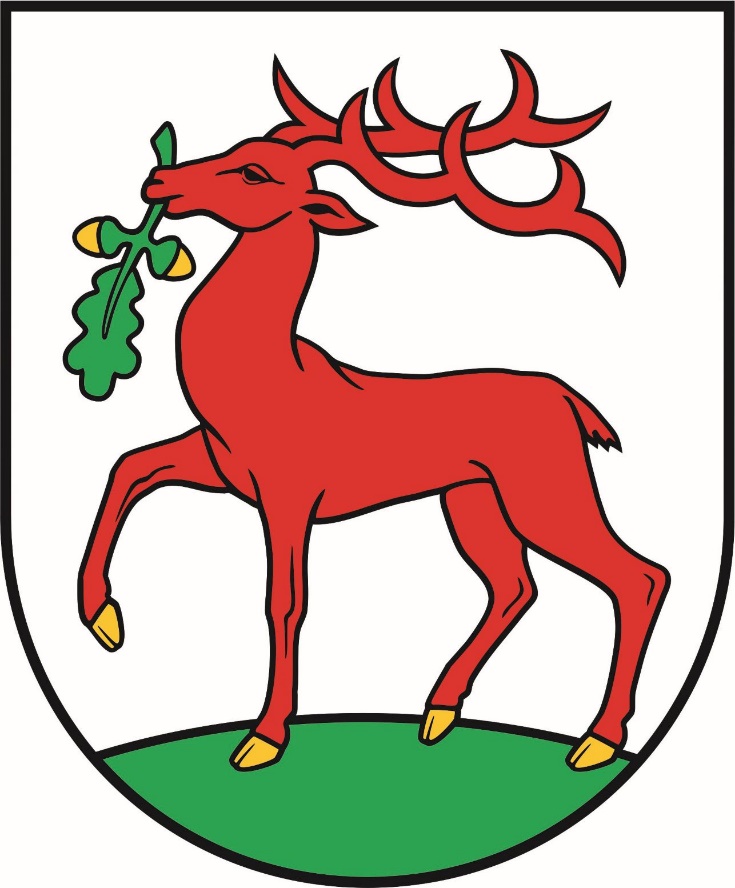 Strategia Rozwoju 
Gminy Dobre Miasto
do roku 2030(projekt)Dobre Miasto, luty 2022 r.WprowadzenieRozwój lokalny stanowi pierwszoplanowy cel każdej jednostki terytorialnej, która dąży do zapewnienia dobrych warunków życia mieszkańców poprzez sprawną politykę społeczną oraz efektywne zarządzanie lokalnymi zasobami. Dlatego też strategiczne planowanie to punkt wyjścia dla pomyślnego rozwoju gminy, a długoterminowa strategia gminy powinna zapewniać zrównoważony rozwój jej obszarów. Strategia Rozwoju Gminy Dobre Miasto jest kluczowym dokumentem, który określa cele i kierunki rozwoju Gminy do roku 2030. Jest też nadrzędnym dokumentem względem innych dokumentów planistyczno-strategicznych obowiązujących w Gminie, a także spójnym z dokumentami wyższego rzędu – tj. strategią rozwoju województwa: Warmińsko-Mazurskie 2030. Strategia rozwoju społeczno-gospodarczego oraz Krajową Strategią Rozwoju Regionalnego 2030. Dokument wyznacza ramy dla planów i programów powstających w Gminie podczas jej obowiązywania, przyczyni się także do pozyskiwania środków zewnętrznych.Strategia Rozwoju Gminy Dobre Miasto do roku 2030 jest kontynuacją wielu działań i inicjatyw wspierających rozwój gminy, które wynikały z celów i kierunków rozwoju opracowanych w poprzednim dokumencie strategicznym Gminy Dobre Miasto, tj. Strategii Rozwoju Gminy Dobre Miasto do roku 2020. Aktualizacja dokumentu wynika również z konieczności dostosowania strategii do zmieniającej się sytuacji gospodarczej i społecznej oraz potrzeby reagowania na nowe uwarunkowania rozwojowe. Ponadto w dniu 13.11.2020 roku weszły w życie przepisy wprowadzone ustawą z dnia 15 lipca 2020 roku o zmianie ustawy o zasadach prowadzenia polityki rozwoju oraz niektórych innych ustaw (Dz.U. z 2020 r. poz. 1378), której celem jest uporządkowanie krajowego systemu dokumentów strategicznych w zakresie polityki rozwoju i zapewnienie jego spójności, jak również zwiększenie efektywności programowania i realizacji strategii, polityk i programów. Obecna Strategia, w odróżnieniu od dotychczasowego dokumentu strategicznego określającego długofalowy rozwój gminy, będzie wiązać planowanie społeczno-gospodarcze z przestrzennym. Dzięki temu dokument będzie wspierał trwały i zrównoważony rozwój gminy.Prace nad Strategią rozpoczęto w czerwcu 2021 roku, kiedy to Burmistrz Dobrego Miasta podjął decyzję o przystąpieniu do opracowania dokumentu. Szczegółowy tryb i harmonogram pracy przyjęto uchwałą nr XLIV/279/2021 Rady Miejskiej w Dobrym Mieście z dnia 27 sierpnia 2021 roku w sprawie określenia szczegółowego trybu i harmonogramu opracowania projektu Strategii Rozwoju Gminy Dobre Miasto do roku 2030.Prace nad stworzeniem strategii oparto na partycypacyjno–eksperckim modelu budowy dokumentów strategicznych. Proces tworzenia Strategii poprzedzono przygotowaniem Diagnozy społeczno-gospodarczej Gminy Dobre Miasto oraz przeprowadzeniem warsztatów konsultacyjnych dla przedstawicieli Urzędu Miejskiego w Dobrym Mieście i jednostek kluczowych dla rozwoju gminy. Ponadto przeprowadzono badania ankietowe w formie on-line i papierowej. Strategia składa się z czterech części. Pierwszą część stanowi podsumowanie Diagnozy społeczno-gospodarczej Gminy Dobre Miasto, która stanowi Załącznik Nr 1 do niniejszego dokumentu. Diagnoza strategiczna oraz zawarta w niej analiza SWOT są punktem wyjścia do projektowania rozwoju Gminy. Nazwa SWOT stanowi akronim angielskich słów strengths (mocne strony),  weaknesses (słabe strony), opportunities (szanse) i threats (zagrożenia).W drugiej części zostały określone następujące elementy: wizja rozwoju, cele strategiczne i operacyjne wraz z kierunkami działania. Ponadto w tej części przedstawiono działania wpisujące się w obszary strategicznej interwencji zawarte w strategii rozwoju województwa warmińsko-mazurskiego, a także określono własne obszary strategicznej interwencji dla Gminy (OSI Turystyka, OSI Ochrona Środowiska, OSI Infrastruktura drogowa, OSI Rewitalizacja, OSI Społeczeństwo).Przedstawiono również model struktury funkcjonalno-przestrzennej wraz rekomendacjami w zakresie kształtowania i prowadzenia polityki przestrzennej. W trzeciej części dokumentu wykazano zgodność Strategii z wytycznymi i założeniami zawartymi w dokumentach wyższego rzędu. W ostatniej części dokumentu pokazano także system realizacji Strategii wraz z wytycznymi do sporządzania dokumentów wykonawczych oraz ramy finansowe i źródła finansowania.Perspektywa czasowa obowiązywania Strategii Rozwoju Gminy Dobre Miasto do roku 2030 jest nawiązaniem do nowej perspektywy finansowej Unii Europejskiej (tj. 2021-2027 wraz z zasadą n+3) i szansą na realizację zaplanowanych działań, które przyczynią się do osiągnięcia zakładanych celów operacyjnych i tym samym celów strategicznych.Należy jednak podkreślić, że niniejsza Strategia nie jest zamkniętym dokumentem i w przypadku zmian zarówno zewnętrznych, jak i wewnętrznych uwarunkowań społecznych i gospodarczych oraz wykreowania nowych projektów, powinna zostać zaktualizowana.Projekt Strategii Rozwoju Gminy Dobre Miasto do roku 2030 został przygotowany zgodnie z art. 10e ust. 3 ustawy z dnia 8 marca 1990 roku o samorządzie gminnym (Dz.U. z2020 r. poz. 713 ze zm.) z uwzględnieniem wniosków z przeprowadzonych konsultacji społecznych (spotkań, badań ankietowych). Po przygotowaniu dokumentu Strategii, poddano go konsultacjom społecznym i przedłożono Zarządowi Województwa Warmińsko-Mazurskiego w celu wydania opinii dotyczącej sposobu uwzględnienia ustaleń i rekomendacji w zakresie kształtowania i prowadzenia polityki przestrzennej w województwie określonych w strategii. Po pozytywnym zaopiniowaniu przez Zarząd Województwa, przeprowadzono ewaluację trafności, przewidywanej skuteczności i efektywności realizacji Strategii.Analiza strategicznaWnioski z analizy społeczno-gospodarczejW Diagnozie społeczno-gospodarczej Gminy Dobre Miasto, będącej Załącznikiem nr 1 do niniejszej Strategii, przedstawiono szczegółową charakterystykę Gminy Dobre Miasto w odniesieniu do powiatu olsztyńskiego, województwa warmińsko-mazurskiego i Polski, zarówno w aspekcie przestrzenno-środowiskowym, społecznym, jak i gospodarczym. Celem diagnozy było dostarczenie jak szerokiej wiedzy na temat zjawisk i procesów zachodzących w Gminie na przełomie ostatnich pięciu lat.Sfera przestrzenno-środowiskowaDobre Miasto jest gminą miejsko-wiejską, położoną w powiecie olsztyńskim, w środkowej części województwa warmińsko-mazurskiego. Jednostkami pomocniczymi samorządu w Gminie Dobre Miasto jest 5osiedli oraz 23 sołectwa. Gmina posiada dobrze rozwiniętą sieć osadniczą, w której centralnym środkiem jest miasto Dobre Miasto. Wśród miejscowości wiejskich istotną rolę odgrywają wsie Smolajny oraz Głotowo. W strukturze zabudowy dominuje zabudowa mieszkaniowa (jednorodzinna i wielorodzinna), przy czym w poszczególnych miejscowościach zabudowa mieszkaniowa jest zintegrowana z innymi funkcjami: rekreacyjną, usługową, czy nawet przemysłową.Gmina Dobre Miasto charakteryzuje się bardzo dobrą zewnętrzną dostępnością komunikacyjną. Przez teren Gminy przebiegają: droga krajowa DK51oraz drogi wojewódzkie nr 507, 530, 593, a także linia kolejowa nr 211 łącząca Braniewo ze stacją Olsztyn Gutkowo. Na terenie Gminy funkcjonuje systemowa komunikacja publiczna (linia Dobre Miasto – Ogrody, Dobre Miasto - Dywity). Transport pasażerski obsługiwany jest również przez prywatnych przewoźników. Gmina Dobre Miasto położona jest stosunkowo niedaleko lotniska regionalnego w Szymanach (1,5 godz.) . Dojazd do lotniska międzynarodowego w Warszawie zajmuje ok. 3,5 godz., a do lotniska w Gdańsku ok. 2 godz.Stan techniczny dróg jest zróżnicowany w zależności od lokalizacji. Wyzwaniem dla Gminy Dobre Miasto na lata 2022–2030 jest dokonywanie modernizacji dróg istniejących oraz rozbudowa gminnych sieci dróg celem poprawy dostępności komunikacyjnej. Ponadto w celu rozwoju turystyki w gminie niezbędna jest rozbudowa i budowa nowych odcinków wielofunkcyjnych dróg turystycznych, głównie rowerowych, celem uzyskania spójnego systemu dróg turystycznych. Rozbudowa ścieżek rowerowych będzie służyła także poprawie komunikacji wewnątrz Gminy. Szansą na poprawę bezpieczeństwa transportu będzie stanowiła budowa obwodnicy miasta. Na obszarze miasta Dobre Miasto wyznaczono obszar rewitalizacji i opisano go w Lokalnym Programie Rewitalizacji gminy Dobre Miasto w ramach Ponadlokalnego Programu rewitalizacji sieci miast Cittaslow.Jakość życia mieszkańców może być mierzona dostępem do podstawowej infrastruktury publicznej. Odsetek mieszkańców korzystających z sieci wodociągowej jest wysoki – ogółem w gminie wyniósł 93,8% (GUS, 2020).Z sieci kanalizacyjnej korzystało 74,9% (GUS 2020) ludności gminy.Z sieci gazowej korzystało zaledwie 52,5% (GUS 2019) ludności gminy.Wartości wskaźników świadczą o niezadawalającym poziomie dostępu do podstawowej infrastruktury technicznej. Najistotniejszym wyzwaniem stojącym przed Gminą Dobre Miasto z punktu widzenia środowiskowej infrastruktury technicznej jest rozbudowa i modernizacja oczyszczalni ścieków, która jest niezbędna dla umożliwienia dalszej rozbudowy kanalizacji sanitarnej i przyłączenia nowych gospodarstw. Modernizacji oraz rozbudowy wymaga również sieć wodociągowa oraz sieć gazowa.Kluczowym dokumentem planistycznym w Gminie jest Studium Uwarunkowań i Kierunków Zagospodarowania przestrzennego Miasta i Gminy Dobre Miasto. Obowiązujący obecnie dokument został przyjęty uchwałą Rady MiejskiejNr XLVI/292/2017 z dnia 28 września 2017 roku.Powierzchnia obszarów prawnie chronionych na terenie Gminy Dobre Miasto wynosiła na koniec 2020 roku 12.082,37 ha (GUS), w tym: rezerwaty przyrody, obszary chronionego krajobrazu, zespoły przyrodniczo-krajobrazowe. Ponadto na terenie gminy znajduje się Natura 2000:Warmińskie Buczyny (kod obszaru PLH280033) i Swajnie (kod obszaru PLH280046). Na terenie Gminy Dobre Miasto znajduje się 11 pomników przyrody, w tym drzewa lub grupy drzew. Przez teren gminy płynie rzeka Łyna oraz zlokalizowanych jest 5 jezior, w tym jezioro Limajno.Gmina Dobre Miasto podejmuje różnorodne działania w celu ochrony środowiska w różnych dziedzinach: między innymi termomodernizacja budynków mieszkalnych oraz budynków użyteczności publicznej, promowanie programu Czyste powietrze finansowane przez Wojewódzki Fundusz Ochrony Środowiska i Gospodarki Wodnej w Olsztynie, utrzymywanie terenów zieleni miejskiej, racjonalna gospodarka odpadami oraz opieka nad bezdomnymi zwierzętami zgodnie z Program opieki nad zwierzętami bezdomnymi oraz zapobiegania bezdomności zwierząt na terenie Gminy Dobre Miasto w 2018 roku. Powyższe działania zapisane są w Programie Ochrony Środowiska dla Gminy Dobre Miasto na lata 2022-2025 z perspektywą do 2030 roku.Strefa społecznaZ Diagnozy społeczno-gospodarczej Gminy Dobre Miasto wynika, że w ostatnim okresie obserwowane są niekorzystne trendy demograficzne. Analizując zmiany liczby ludności gminy w latach2016-2020 zauważalna jest tendencja spadkowa. Na ten trend ma wpływ ujemne saldo migracji, a także ujemny przyrost naturalny. Liczba mieszkańców gminy zmalała w 2020 r. o 2,19% (352 osoby) w stosunku do roku 2016.Dodatkowo widoczny i odczuwalny jest proces starzenia się społeczeństwa. Zmiany demograficzne są wyzwaniem, z którymi musi zmierzyć się nie tylko Gmina Dobre Miasto. Zmiany te będą miały znaczący wpływ na społeczeństwo, gospodarkę i rynek pracy na poziomie narodowym i regionalnym. Zmiany demograficzne spowodują także wzrost popytu na nowe usługi społeczne, w szczególności skierowane do osób starszych, a także zmianę struktur rynkowych i usług publicznych realizowanych przez instytucje publiczne. Najważniejsze zmiany dotyczą również wzrostu popytu na usługi medyczne. Starzenie się społeczeństwa spowoduje również potrzebę stworzenia nowych usług w wielu innych obszarach, takich jak: kształcenie (np. rosnąca popularność uniwersytetów trzeciego wieku), rozrywka i rekreacja, technologie informacyjne, usługi finansowe, transport itd. W związku z tym niezbędne jest opracowanie nowych koncepcji rozwoju infrastruktury oraz świadczenia usług na rzecz społeczeństwa.Dlatego też władze Gminy Dobre Miasto podejmują działania na rzecz poprawy polityki demograficznej w zakresie podniesienia jakości usług społecznych, atrakcyjności gminy jako miejsca zamieszkania i inwestowania, co bezpośrednio przełoży się na podniesienie jakości życia mieszkańców Gminy.Na terenie Gminy znajduje się tylko jeden żłobek - Żłobek Miejski w Dobrym Mieście, 6 przedszkoli (w tym 2 przedszkola samorządowe) i 1 Punkt Przedszkolny w Smolajnach. Odsetek dzieci objętych wychowaniem przedszkolnym w Gminie Dobre Miasto w 2020 roku wyniósł 73,6% i był znacząco niższy od wskaźnika dla Polski (90,4 %).Na terenie Gminy Dobre Miasto funkcjonuje siedem szkół podstawowych, w tym cztery zarządzane przez Gminę. Gmina Dobre Miasto realizuje różnorodne projekty zwiększające jakość nauczania w szkołach. Natomiast budynki szkolne oraz infrastruktura sportowa przy miejskich szkołach wymaga modernizacji i doposażenia.Średnie wyniki uzyskiwane przez uczniów w egzaminach państwowych w szkołach podstawowych w Gminie Dobre Miasto są zbliżone do średnich wyników dla powiatu i województwa, jednakże zauważalne są różnice w uzyskiwanych wynikach pomiędzy szkołami.Gmina podnosi jakość życia mieszkańców m.in. poprzez zapewnienie infrastruktury sportowej i rekreacyjnej. Na terenie gminy znajduje się m.in.: basen w Dobrym Mieście, wyznaczono miejsca pod Camper Parki w Dobrym Mieście, funkcjonuje pumptrack w Dobrym Mieście, „Moje Boisko ORLIK 2012” w Dobrym Mieście, Stadion Miejski i Pawilon Sportowy wraz z infrastrukturą i wyposażeniem Trasy Zdrowia w Dobrym Mieście, infrastruktura przystani kajakowych przy ul. Górnej w Dobrym Mieście oraz w miejscowościach Kłódka (Przystań Cerkiewnik) i Smolajny, Ośrodek Wypoczynkowy w Swobodnej oraz Plaża Miejska, siłownie zewnętrzne w Dobrym Mieście, a także w miejscowościach Smolajny i Jesionowo, place zabaw w Dobrym Mieście oraz miejscowościach wiejskich.Stosunkowo dobrą ofertę kulturalną skierowaną do różnych grup odbiorców posiada ponadto Centrum Kulturalno-Biblioteczne w Dobrym Mieście. Na terenie gminy funkcjonują świetlice wiejskie, które zapewniają mieszkańcom (szczególnie młodym) usługi kulturalne i integrację społeczną.Wyzwaniem dla Gminy Dobre Miasto będzie dostosowanie oferty spędzenia wolnego czasu do rosnących i zmieniających się potrzeb mieszkańców na terenie miasta oraz terenach wiejskich. Dlatego też Strategia zakłada sukcesywny rozwój bazy sportowo–rekreacyjnej na terenach gminnych.Gmina Dobre Miasto zapewnia stosowne usługi osobom zagrożonym wykluczeniem społecznym, m.in osobom starszym i z niepełnosprawnościami. Na terenie Gminy Dobre Miasto działają instytucje wspierające osoby starsze. Jedną z placówek jest Dzienny Dom Senior + w Dobrym Mieście. Poza tym w Piotraszewie działa Dom Samopomocy 7 Niebo. Celem działania Domu jest wsparcie środowiskowe zmierzające do poprawy zaradności, samodzielności życiowej oraz integracji społecznej poprzez świadczenie usług indywidualnych i grupowych w ramach treningów samoobsługi oraz umiejętności społecznych. Z uwagi na pogłębiający się proces starzenia się społeczeństwa Gmina stara się zapewnić odpowiednie zaplecze socjalne oraz ofertę skierowaną na integrację osób starszych.Kapitał społeczny w Gminie Dobre Miasto jest na stosunkowo wysokim poziomie i charakteryzuje się dużą aktywnością stowarzyszeń i klubów sportowych, znaczącym udziale mieszkańców  w imprezach kulturalnych, współpracy Gminy z organizacjami pozarządowymi i funduszu sołeckim, obywatelską inicjatywą uchwałodawczą oraz licznym udziałem w wyborach powszechnych.Na terenie Gminy Dobre Miasto funkcjonuje 7 przychodni i 9 gabinetów stomatologicznych. Mieszkańcy Gminy mają zapewnioną opieką zdrowotną poprzez funkcjonowanie Zespołu Zakładów Opieki Zdrowotnej.Sfera gospodarczaPrzedsiębiorczość jest istotnym czynnikiem przeciwdziałającym niekorzystnym procesom społeczno-ekonomicznym, takim jak bezrobocie, wykluczenie, marginalizacja. Stopień rozwoju przedsiębiorczości w Gminie Dobre Miasto jest na dość wysokim poziomie. W ostatnich latach liczba podmiotów gospodarczych działających na terenie gminy systematycznie rośnie. Ze względu na wzrastającą liczbę podmiotów gospodarczych, swoje położenie oraz wieloletnią tradycję, miasto pełni rolę lokalnego centrum rozwoju gospodarczego. Największymi pracodawcami działającymi na terenie gminy są: DFM Sp. z o.o. (sektor drzewny/meblarski), Zakłady Cukiernicze Jutrzenka Dobre Miasto Sp. z o.o. (sektor spożywczy), Suszarnia Warzyw Jaworski Sp. J. (sektor rolno-spożywczy), Ursus S.A. (sektor motoryzacyjny, maszyny dla rolnictwa), De Laval Sp. z o.o. (maszyny dla rolnictwa), Cefetra Polska Sp. z o.o. (sektor rolnictwa), Superior-Strefa Żuraw Józef i Wspólnicy Sp. J. (sektor rolno-spożywczy), Stagrol-Warmia Sp. J. (maszyny dla rolnictwa), Agrokompleks-Giers Sp. J. (budownictwo, sektor rolniczy), NOW–MET S.C. (produkcja konstrukcji stalowych), Inter–Trans (transport, motoryzacja), Przedsiębiorstwo Budowlane Leszczyński (budownictwo), PBT Trokowski Sp. z o.o. (budownictwo), PSS Społem (branża ogólnospożywcza), Amis Farby Proszkowe Sp. z o.o. (produkcja farb proszkowych).Gmina Dobre Miasto oferuje w pełni uzbrojone tereny pod zabudowę przemysłową i usługową. Tereny inwestycyjne charakteryzują się dogodną rzeźbą terenu, bardzo dobrymi właściwościami nośnymi, posiadają pełną infrastrukturę techniczną oraz unormowany stan prawny własności, są czyste ekologicznie. Daje to Gminie duże możliwości pozyskania nowych inwestorów.Działalność inwestycyjna Dobrego Miasta jest w dużej mierze związana z istnieniem podstrefy Warmińsko-Mazurskiej Specjalnej Strefy Ekonomicznej. Głównym celem utworzenia strefy było przyspieszenie rozwoju gospodarczego oraz stworzenie inwestorom korzystnych warunków finansowo-podatkowych. Tereny podstrefy Dobre Miasto zlokalizowane są w zachodniej oraz południowo-wschodniej części miasta. Od lipca 2018 r. w ramach Polskiej Strefy Inwestycji, zwolnienia podatkowe dla przedsiębiorców są dostępne w całym kraju (bez ograniczeń terytorialnych). Firmy mogą realizować inwestycje na terenach podstrefy Dobre Miasto (również na terenach będących własnością przedsiębiorców) oraz korzystać ze zwolnień podatkowych do 15 lat.Niewątpliwym atutem Gminy Dobre Miasto jest położenie komunikacyjne przy drodze krajowej DK51, a także bliskie sąsiedztwo Olsztyna.Według danych Powiatowego Urzędu Pracy w Olsztynie stopa bezrobocia w powiecie olsztyńskim na koniec 2020 roku wyniosła 10,4%(4.240 osób),a w Gminie Dobre Miasto stopa bezrobocia wyniosła 16,4% (789 osób).W odniesieniu do danych z 2016 r. poziom bezrobocia wykazuje trend malejący. Wskaźnik ten był wyższy zarówno od średniej wojewódzkiej (10,1%), jak i krajowej (6,2%).Udział osób zarejestrowanych bezrobotnych w liczbie ludności w wieku produkcyjnym w Gminie Dobre Miasto wynosił w 2020 roku 5,0%.Gmina Dobre Miasto posiada duży potencjał turystyczny. Na terenie Gminy Dobre Miasto funkcjonuje kilka mniejszych obiektów noclegowych – wille, pensjonaty, gospodarstwa agroturystyczne, pokoje gościnne i domki letniskowe (głównie we wsi Swobodna i Cerkiewnik), ośrodki rekolekcyjne. Do 2021 roku funkcjonował również hotel trzygwiazdkowy, infrastruktura hotelowa jest w bardzo dobrym stanie, co daje nadzieję na ponowne uruchomienie. Na terenie Gminy znajduje się wiele ciekawych budowli świeckich i sakralnych: Pałac w Smolajnach – niegdyś miejsce, do którego z rozrzewnieniem przybywał biskup Ignacy Krasicki, Kalwaria Warmińska w Głotowie, Kościół pw. Najświętszego Zbawiciela i Wszystkich Świętych, będący największym na Warmii kościołem obdarzonym tytułem Bazyliki Mniejszej, Baszta zwana „bocianią”, fragmenty murów obronnych miasta, kościoły w Orzechowie, Międzylesiu, Cerkiewniku, Jesionowie, Piotraszewie, malownicze warmińskie kapliczki, Muzeum Starych Zawodów w Skansenie, kościół ewangelicki. Na terenie gminy znajdują się też szlaki tematyczne, kajakowe, piesze i rowerowe. Jezioro Limajno, które ze względu na swój urok oraz wyjątkową czystość nazywane jest „Perłą Warmii” oraz rzeka Łyna dają znakomite możliwości spędzenia w gminie urlopu, połączonego z aktywnym wypoczynkiem. Rozwój społeczno-gospodarczy Gminy Dobre Miasto możliwy jest nie tylko dzięki dochodom własnym, ale również dzięki pozyskanym środkom zewnętrznym. Znaczna część inwestycji jest współfinansowanych z funduszy zewnętrznych.Gmina Dobre Miasto współpracuje z partnerskimi miastami krajowymi i zagranicznymi w zakresie m.in. kultury, sportu, turystyki, rolnictwa i ochrony środowiska.Analiza SWOTAnaliza SWOT jest popularną metodą diagnostyczną, wykorzystywaną w jednostkach administracji publicznej. Pozwala ona porównać silne i słabe strony jednostki wynikające z otoczenia wewnętrznego, czyli możliwości rozwoju i obszary problemowe z szansami i zagrożeniami dla rozwoju płynącymi z otoczenia zewnętrznego. Poniższą analizę dokonano w oparciu o: opis charakterystyki miasta,wyniki Diagnozy społeczno-gospodarczej Gminy Dobrego Miasta opracowanej w oparciu o dane statystyczne Banku Danych Lokalnych, dokumenty wewnętrzne gminy oraz ankiety i inne źródła zewnętrzne, konsultacje społeczne (warsztaty z przedstawicieli Urzędu Miejskiego w Dobrym Mieście i jednostek kluczowych dla rozwoju gminy, ankiety, rozmowy indywidualne z przedstawicielami Urzędu Miejskiego w Dobrym Mieście).Tabela 1. Analiza SWOTŹródło: opracowanie własneDrzewo problemówDrzewo problemów powstało na podstawie Diagnozy społeczno-gospodarczej Gminy Dobre Miasto, wniosków z Diagnozy zamieszczonej w niniejszym dokumencie w podrozdziale 1.1. Wnioski z analizy społeczno-gospodarczej oraz analizy SWOT. Drzewo problemów to schemat, który na podstawie rzeczywistych problemów określa potencjalny stan, do jakiego mogą doprowadzić zaniechania w sferze zarządzania JST. Schemat 1. Drzewo problemówGłówne przyczyny					Problem kluczowy				Główne skutkiŹródło: opracowanie własneRozwój strategiczny Gminy Dobre MiastoProgramowanie rozwoju to kluczowy element i podstawa zarządzania rozwojem lokalnym, pod którym to pojęciem rozumiemy skoordynowane działania podejmowane przez gminy, zmierzające do realizacji wcześniej sformułowanych celów. W procesie zarządzania rozwojem lokalnym kluczową rolę odgrywa samorząd, pełniąc funkcje koordynacyjne i organizacyjne, w tym w zakresie współpracy interesariuszy (aktorów rozwoju lokalnego).Opracowana Strategia jest dokumentem o wyrazistej, logicznej strukturze:Schemat 2. Schemat rozwoju strategicznegoŹródło: opracowanie własneWyjściowym elementem jest wizja gminy, która określa pożądany jej stan, do którego należy dążyć w perspektywie najbliższych lat. Po przeprowadzeniu analizy sytuacji społeczno-gospodarczej w oparciu o dane statystyczne i dokumenty oraz materiały Urzędu Miejskiego w Dobrym Mieście, a następnie po uwzględnieniu wyników analizy SWOT, zostały zaproponowane cztery cele strategiczne. Cele strategiczne będą osiągnięte poprzez realizację celów operacyjnych i wskazanych kierunków działań.Wyznaczone cele, a następnie kierunki działań powinny odpowiadać na potrzeby rozwojowe gminy i rozwiązywać najważniejsze problemy. Ważnym aspektem wyznaczania celów jest wzmocnienie potencjału lokalnego i wykorzystywanie zasobów własnych, jak również szans pojawiających się w otoczeniu.Realizacja zakładanych celów spowoduje zmiany w sferze społecznej, gospodarczej i przestrzennej o charakterze jakościowym.Wizja rozwoju Gminy Dobre MiastoWizja JST rozumiana jest jako docelowy obraz danej jednostki w przyszłości. Jest to stan pożądany i oczekiwany, do spełnienia którego będą dążyć wdrażający strategię. Wyzwaniem dla zarządzających rozwojem będzie skupienie wokół tego dążenia różnych grup interesariuszy. Dla celów niniejszej Strategii wyznaczono wizję dla Gminy Dobre Miasto:Dobre Miasto gminą z całoroczną ofertą turystyczną, bezpieczną i dostępną komunikacyjnie, oferującą atrakcyjną przestrzeń do życia.Cel główny, cele strategiczne rozwoju, kierunki działań i wskaźniki osiągnięcia celówWnioski z opracowanej Diagnozy społeczno-gospodarczej Gminy Dobre Miasto oraz z przeprowadzonych spotkań konsultacyjnych z mieszkańcami gminy stały się podstawą dla opracowania części programowej Strategii, która zawiera najważniejsze założenia polityki rozwoju lokalnego.Wyznaczone cele strategiczne Gminy Dobre Miasto są od siebie zależne i wzajemnie się przenikają. Zaplanowane działania w sferze gospodarczej i społecznej będą realizowane z zachowaniem ładu przestrzennego. Ponadto działania te wpłyną na poprawę jakości życia mieszkańców oraz zwiększenie atrakcyjności osadniczej gminy. Natomiast efektem realizacji celów związanych z rozbudową infrastruktury technicznej będzie rozwój społeczny, gospodarczy oraz zabezpieczenie wysokiej jakości środowiska przyrodniczego. Realizacja celów i kierunków działań będzie przybliżała do osiągnięcia pożądanego statusu rozwoju gminy, określonego w jej wizji.Schemat 3. Cel główny, cele szczegółowe i cele operacyjne Strategii Rozwoju Gminy Dobre Miasto do roku 2030Cel I. Bezpieczna komunikacjaSzczególny wpływ na rozwój gminy ma układ komunikacyjny i powiązania drogowe z większymi miastami. Natomiast jakość i stan infrastruktury drogowej wpływa na bezpieczeństwo i komfort zamieszkania. Cel strategiczny nr I zakłada wdrożenie na terenie gminy bezpiecznej komunikacji poprzez poprawę dostępności poszczególnych miejscowości oraz rozbudowę infrastruktury drogowej i poprawę komunikacji na terenie gminy. Gmina podejmuje systematycznie działania mające na celu zwiększenie bezpieczeństwa drogowego, dlatego też w najbliższych latach będzie kontynuowała modernizację i rozbudowę dróg gminnych i wewnętrznych wraz z infrastrukturą towarzyszącą (chodniki, oświetlenia); zaplanowano między innymi modernizację dróg wewnętrznych gruntowych w zwartej zabudowie na terenie sołectw, budowę obwodnicy, modernizację ulic w mieście. Ponadto będą tworzone nowe ścieżki rowerowe poprawiające bezpieczeństwo i dostępność komunikacyjną. Powyższe cele operacyjne stanowić będą podstawę do realizacji konkretnych działań, które zamieszczono w tabeli poniżej.Tabela 2 Cel strategiczny nr 1 Bezpieczna komunikacjaŹródło: opracowanie własneCel II. Całoroczna oferta turystycznaJednym z efektów procesu transformacji ustrojowej i gospodarczej w Polsce jest wzrost znaczenia struktur samorządowych w kształtowaniu zjawisk i procesów związanych z lokalną gospodarką. Władze gminne, na mocy nadanych im przez państwo uprawnień, stały się faktycznym gospodarzem terenu, który w oparciu o lokalne zasoby oraz preferencje mieszkańców, tworzy plany rozwoju gminy, określa jego kierunki, wdraża je w życie oraz kontroluje przebieg ich realizacji. Szczególne miejsce w planach rozwoju wielu gmin naszego regionu zajmuje turystyka. Władze dostrzegają w tym sektorze gospodarki szansę na rozwój gospodarczy, pobudzenie przedsiębiorczości lokalnej, a w konsekwencji także wzrost dochodów budżetowych. Takie podejście do zagadnień rozwoju lokalnego jest zgodne z ogólnymi założeniami polityki społeczno-gospodarczej rządu RP, wedle których turystykę uznaje się za ważne narzędzie restrukturyzacji i modernizacji gospodarki, aktywizacji branż komplementarnych i obszarów zacofanych gospodarczo, w tym obszarów wiejskich i regionów odznaczających się wysoką stopą bezrobocia. Wybór przez samorządy lokalne turystyki jako pożądanego kierunku rozwoju gminy wymaga z ich strony dużego wsparcia dla tego sektora gospodarki. Często od bezpośredniego zaangażowania władz lokalnych w proces rozwoju turystyki zależy, czy gmina rozwinie się pod względem turystycznym. Cel strategiczny nr II zakłada rozwój turystyki całorocznej na terenie Gminy Dobre Miasto.Stworzenie całorocznej oferty turystycznej możliwe będzie poprzez zapewnienie atrakcji turystycznych nie związanych ściśle z sezonem letnim.Rozwojowi turystyki sprzyjać będzie również stworzenie atrakcyjnej przestrzeni do wypoczynku – zagospodarowanie terenu wokół zbiornika retencyjnego, rozbudowa i modernizacja bazy sportowo-rekreacyjnej.Powyższe cele operacyjne stanowić będą podstawę do realizacji konkretnych działań, które zamieszczono w tabeli poniżej.Tabela 3 Cel strategiczny nr 2 Całoroczna oferta turystycznaŹródło: opracowanie własneCel III. Rozwijająca się gospodarkaCel strategiczny nr III zakłada dalszy rozwój gospodarczy gminy, który powinien opierać się na zasadach zrównoważonego rozwoju. Zrównoważony rozwój lokalnej gospodarki przekłada się bezpośrednio na korzyści dla całej społeczności – to wyższa jakość życia, lepsza infrastruktura, lepsze usługi społeczne, medyczne, komercyjne, wzrost dochodów budżetu gminy, stabilizacja sytuacji finansowej oraz poprawa sytuacji na rynku pracy. Dla rozwoju lokalnej gospodarki niezbędne jest zapewnienie nie tylko podstawowego zakresu wsparcia, jak odpowiednie tereny i ich uzbrojenie. To cała, szeroko rozumiana infrastruktura techniczna, a zatem drogi dojazdowe do tych terenów, a także materialne i niematerialne warunki do inkubowania i sieciowania przedsiębiorstw różnej wielkości. Podejmowane przez Gminę Dobre Miasto działania mają na celu wspieranie zarówno działających na terenie naszej gminy przedsiębiorstw, jak i nowych firm.W obrębie gospodarki samorząd może oddziaływać głównie poprzez tworzenie sprzyjających warunków do rozwoju przedsiębiorczości i lokalnej gospodarki. Ponadto gmina podejmuje działania ukierunkowane na tworzenie klimatu proinwestycyjnego, jak również profesjonalizację obsługi przedsiębiorców/inwestorów. Położenie komunikacyjne Dobrego Miasta sprzyja rozwojowi przedsiębiorczości, dlatego też samorząd będzie dążył do wzrostu liczby przedsiębiorstw zarejestrowanych, a także poszukiwał nowych rozwiązań gospodarczych, tworzących miejsca pracy dla mieszkańców. Sprawne zarządzenia gminą pozwala na planowanie strategiczne, a dzięki temu na realizację konkretnych zadań związanych z długofalową wizją rozwoju. Ze względu na wielość celów i zadań oraz ograniczone możliwości kadrowe, organizacyjne i finansowe występuje konieczność wyboru priorytetów realizacyjnych. Gmina Dobre Miasto będzie kontynuować współpracę z mieszkańcami, organizacjami pozarządowymi, przedsiębiorcami, jak również z gminami partnerskimi. Realizując powyższy cel strategiczny ważne jest również prowadzenie działań promocyjnych, które upublicznią istniejący potencjał gospodarczy. Efektem powyższych działań będzie uzyskanie kolejnych impulsów rozwojowych gminy. Powyższe cele operacyjne stanowić będą podstawę do realizacji konkretnych działań, które zamieszczono w tabeli poniżej.Tabela 4 Cel strategiczny nr 4 Rozwijająca się gospodarkaŹródło: opracowanie własneCel IV. Poprawiająca się jakość życia mieszkańcówCzynnikami poprawiającymi jakość życia mieszkańców, oprócz omówionej wcześniej przestrzeni publicznej, dróg oraz dostępności komunikacyjnej, jest również rozwój oferty edukacyjnej, zdrowotnej, społecznych, kulturalnej i bazy sportowo-rekreacyjnej wzmacniającej aktywność mieszkańców.Najtrudniejszym wyzwaniem stojącym przed niejedną jednostką samorządu terytorialnego jest pogłębiający się problem demograficzny. Gmina powinna zachęcać do osiedlenia się na jej terenie poprzez przygotowanie możliwości osadniczych związanych z uzbrajaniem terenów, dostępem do usług społecznych, w tym tworzeniem placówek żłobkowych i przedszkolnych. Gmina powinna zapewnić dobrą jakość usług edukacyjnych oraz dobry poziom kształcenia, w tym organizację zajęć pozalekcyjnych dla dzieci i młodzieży szkolnej. Ponadto powinno się podejmować działania w celu wyrównywania szans edukacyjnych dzieci i młodzieży poprzez rozbudowę bazy szkolnej wraz z doposażeniem w niezbędny sprzęt. Jednym z głównych problemów demograficznych jest pogłębiające się zjawisko starzenia społeczeństwa. Dlatego też gmina zmuszona jest do kreowania polityki senioralnej i poszerzenia usług dla seniorów. Głównym zadaniem gminy w tym obszarze będzie dostosowywanie placówek zapewniających opiekę oraz pobyt seniorom, a także osobom ze szczególnymi potrzebami i wykluczonym społecznie (m.in. chorym, niepełnosprawnym, uzależnionym itd.) wraz z ofertą zajęć integracyjnych.Rozwój usług społecznych obejmuje także zakres świadczonych usług w sferze kultury. Gmina Dobre Miasto wzbogaci ofertę wydarzeń i imprez kulturalnych integrujących mieszkańców w każdym wieku.Dopełnieniem działań podejmowanych w obszarze społecznym będzie wzmocnienie poczucia bezpieczeństwa mieszkańców gminy oraz wdrożenie jak najszerszej oferty usług publicznych w formie elektronicznej.Powyższe cele operacyjne stanowić będą podstawę do realizacji konkretnych działań, które zamieszczono w tabeli poniżej.Rewitalizacja obszarów zdegradowanych miasta i gminy będzie polegała na przebudowie, adaptacji budynków, obiektów, terenów i przestrzeni w celu przywrócenia lub nadania im nowych funkcji społecznych, gospodarczych, edukacyjnych, kulturalnych lub rekreacyjnych. Poprawa estetyki przestrzeni gminy  odbywać się będzie poprzez zabezpieczenie i dbałość o miejsca i obiekty stanowiące lokalne dziedzictwo kulturowe i historyczne np. rewitalizacja Baszty Bocianiej i zagospodarowanie ternu wzdłuż murów obronnych w Dobrym Mieście.Powyższe cele operacyjne stanowić będą podstawę do realizacji konkretnych działań, które zamieszczono w tabeli poniżej.Tabela 5 Cel strategiczny nr 4 Poprawiająca się jakość życia mieszkańcówŹródło: opracowanie własneCel V. Ochrona środowiskaGmina Dobre Miasto dysponuje cennymi walorami i zasobami przyrodniczymi, które należy chronić, a z drugiej strony udostępniać dla celów edukacyjnych, rekreacyjnych i sportowych. Rozwój społeczno-gospodarczy powinien opierać się bowiem na zasadach zrównoważonego rozwoju. Oznacza on dążenie do równowagi pomiędzy potrzebami gospodarczymi 
i wymaganiami ochrony środowiska. Inaczej mówiąc, zapewnienie takiej skali działalności gospodarczej, która nie będzie powodować negatywnych konsekwencji ujawniających się 
w środowisku. Z tego względu Cel V zakłada poprawę stanu i jakości środowiska przyrodniczego, w szczególności poprawę powietrza atmosferycznego oraz czystości wód powierzchniowych, rozwój terenów zieleni i przeciwdziałanie skutkom zmian klimatu w oparciu o nowoczesne rozwiązania i istniejące zasoby. Gmina Dobre Miasto będzie realizowała kompleksowe działania proekologiczne m.in. mające na celu efektywne gospodarowanie odpadami oraz rozwój infrastruktury wodno-kanalizacyjnej która zabezpieczy potrzeby w zakresie jakości i ilości wody pitnej z uwzględnieniem perspektyw rozwojowej gminy, a także wpłynie na poprawę jakości życia mieszkańców.Samorząd podejmie działania na rzecz ochrony środowiska, poprawy jego jakości poprzez rozwój i unowocześnienie sieci ciepłowniczej na terenie miasta oraz termomodernizację obiektów publicznych.Duże znaczenie w tym zakresie ma inwestycja polegająca na budowie zbiornika retencyjnego, która zapewni bezpieczeństwo przeciwpowodziowe.Powyższe cele operacyjne stanowić będą podstawę do realizacji konkretnych działań, które zamieszczono w tabeli poniżej.Tabela 6 Cel strategiczny nr 5 Ochrona środowiskaŹródło: opracowanie własnePlanowane działania w ramach OSI określone w strategii rozwoju województwaW strategii Województwa Warmińsko-Mazurskiego Warmińsko-Mazurskie 2030. Strategia rozwoju społeczno-gospodarczego wyszczególniono obszary strategicznej interwencji (OSI). Obszary strategicznej interwencji zostały wyróżnione poprzez integrację dwóch podejść –regionalnego i  krajowego. W Planie Zagospodarowania Przestrzennego Województwa Warmińsko-Mazurskiego wskazano kilka obszarów funkcjonalnych, których zasięgi odpowiadają celom realizacji polityki rozwoju województwa. Drugie, regionalne kryterium wyodrębnienia OSI opiera się o wieloletnią współpracę partnerów/jednostek samorządu terytorialnego.Zgodnie ze strategią regionalną, Gmina Dobre Miasto wskazana jest w OSI Miasta CITTASLOW - w porównaniu z innymi OSI charakteryzuje jeden z większych ubytków ludności oraz spółek z udziałem zagranicznym, a także niewielki wzrost zamożności. Wzrost liczby osób prowadzących działalność gospodarczą na 1000 mieszkańców jest najniższy wśród wszystkich wyodrębnionych obszarów. Jednocześnie odnotować należy znaczących wzrost liczby miejsc pracy na 1000 mieszkańców oraz wzrost liczby organizacji społecznych na 1000 mieszkańców.Rysunek 1. OSI Miasta CITTASLOW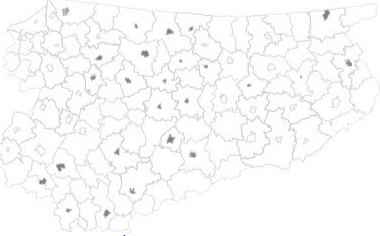 Źródło: Warmińsko-Mazurskie 2030. Strategia rozwoju społeczno-gospodarczego, Facebook Cittaslow PolskaTabela 7. Cele strategiczne a OSI Miasta CITTASLOW – perspektywa 2030Źródło: Warmińsko-Mazurskie 2030. Strategia rozwoju społeczno-gospodarczegoObszary strategicznej interwencji w Gminie Dobre MiastoZgodnie z rozwiązaniami ustawowymi, zapisanymi w ustawie o zasadach prowadzenia polityki rozwoju, obszarami specjalnej polityki są m.in. obszary strategicznej interwencji (OSI). OSI to terytoria wymagające wsparcia zewnętrznego w celu wzmocnienia wewnętrznego potencjału rozwoju lub zapobiegania negatywnym procesom przyrodniczym i (lub) społeczno-gospodarczym. Wyróżnia się dwa obszary:o niekorzystnych cechach i procesach społeczno-ekonomicznych i (lub) przyrodniczych, wymagające interwencji zewnętrznych,obszary wzrostu - o charakterze obszarów funkcjonalnych – aktualnie istniejących lub możliwych do wykreowania o szczególnie korzystnych właściwościach przyrodniczych lub społeczno-ekonomicznych dla rozwoju.W ramach niniejszej Strategii wyznaczono pięć obszarów strategicznej interwencji:OSI TurystykaOSI Ochrona ŚrodowiskaOSI Infrastruktura DrogowaOSI RewitalizacjaOSI SpołeczeństwoRysunek 2. Mapa Obszarów Strategicznej Interwencji na terenie Gminy Dobre Miasto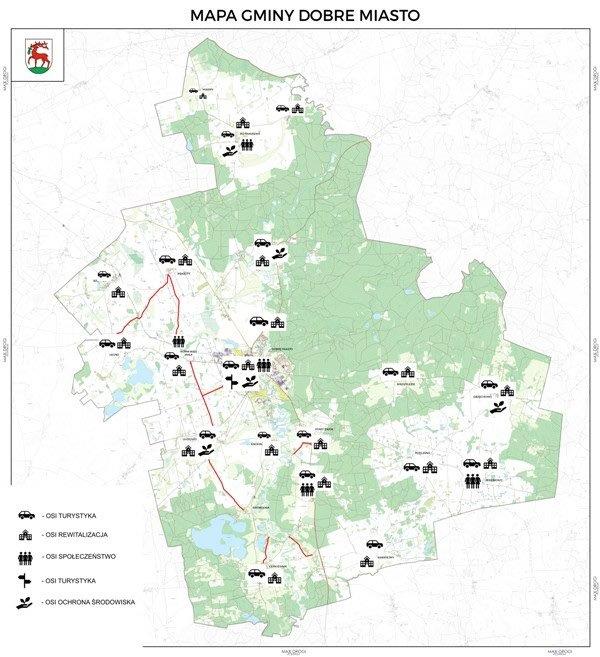 Źródło: Urząd Miejski w Dobrym MieścieOSI TURYSTYKAZasoby środowiska naturalnego i kulturowego sprawiają, że turystyka jest ważnym czynnikiem rozwoju Gminy Dobre Miasto. W celu efektywnego wykorzystania potencjału turystycznego oraz podnoszenia konkurencyjności sektora, należy kontynuować kompleksowe działania inwestycyjne, których celem będzie poprawa dostępności atrakcyjnych obiektów i obszarów, a także wzrost standardu świadczonych usług.Kryterium delimitacji:Obszar o szczególnym znaczeniu dla rozwoju różnych form turystyki, związanych z walorami przyrodniczo-krajobrazowymi oraz kulturowymi i sakralnymi, położony na terenie Gminy Dobre Miasto: m.in. teren przy zbiorniku retencyjnym w dorzeczu rzeki Łyny, boisko sportowe przy ul. Grunwaldzkiej w Dobrym Mieście, boisko sportowe przy Szkole Podstawowej nr 1 w Dobrym Mieście, obiekty sakralne na terenie Gminy, Orlik przy Basenie „Na Fali” w Dorym Mieście, Basen „Na Fali” w Dobrym Mieście, teren przy jeziorze Limajno, przystanie kajakowe wzdłuż rzeki Łyny, stadion miejski wraz z terenem otaczającym.Uzasadnienie OSIGospodarka turystyczna, dzięki istniejącym uwarunkowaniom i potencjałom, ma szansę stać się jedną z wiodących dziedzin gospodarki w Gminie Dobre Miasto. W porównaniu do innych turystycznych samorządów województwa warmińsko-mazurskiego, pozycja gminy Dobre Miasto nie jest wystarczająco silna i konkurencyjna.Na rzecz rozwoju turystyki w regionie działają władze samorządowe wspierając różne inicjatywy i promocje, np. Polska Krajowa Sieć Miast Cittaslow w ramach Międzynarodowej Sieci Miast Cittaslow. Zgodnie z Planem zagospodarowania przestrzennego województwa warmińsko-mazurskiego, Warmia i Mazury jako region kojarzone są nie tylko z aktywnym wypoczynkiem nad jeziorami, ale także z wizerunkiem regionu czystego, spokojnego, ekologicznego z bogatą ofertą turystyki aktywnej w różnych formach oraz kuchnią regionalną. Głównymi czynnikami wpływającymi na atrakcyjność turystyczną regionu są cechy fizycznogeograficzne: największa w kraju liczba jezior, urozmaicona rzeźba terenu, duże kompleksy leśne oraz wysoka, nie tylko w skali kraju, ale i Europy, jakość i stan środowiska przyrodniczego (liczne obszary przyrodnicze prawnie chronione). Jednocześnie rozwijająca się infrastruktura turystyczna i okołoturystyczna stwarza możliwości rozszerzania i uatrakcyjniania oferty dla turystów. Wszystkie te czynniki stanowią podstawę do tworzenia przewagi konkurencyjnej regionu. Rysunek 4. OSI TURYSTYKA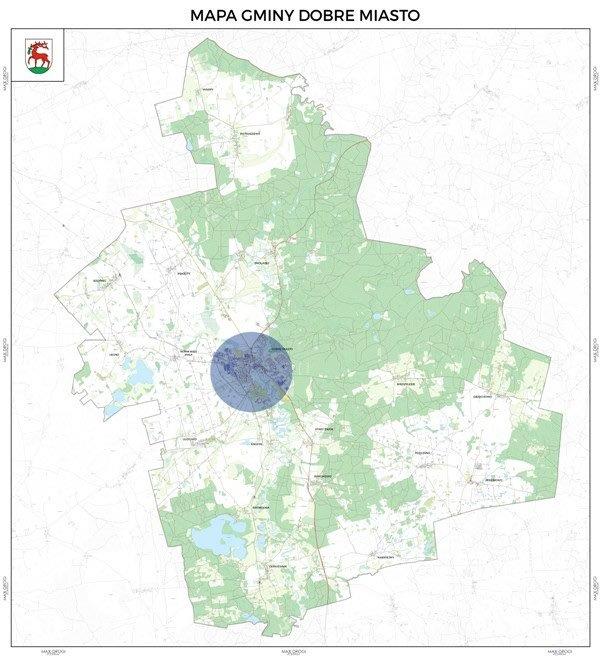 Źródło: Urząd Miejski w Dobrym MieścieTabela 8. Oczekiwane skutki interwencji OSI Turystyka a cele StrategiiŹródło: opracowanie własneOSI OCHRONA ŚRODOWISKAGmina Dobre Miasto będzie kontynuować kompleksowe działania inwestycyjne, których celem będzie poprawa stanu i jakości środowiska przyrodniczego. Głównym kierunkiem działania w obszarze OSI Ochrona środowiska będzie rozwój i modernizacja sieci wodno-kanalizacyjnej na terenie gminy, rozwój i unowocześnienie sieci ciepłowniczej, ograniczenie zanieczyszczenia powietrza poprzez termomodernizację. W ramach OSI planowane jest zapewnienie bezpieczeństwa przeciwpowodziowego poprzez budowę zbiornika retencyjnego.Kryterium delimitacji:obszary narażone na podtopienia na terenie Gminy Dobre Miasto (zbiornik retencyjny na rzece Mała Łyna),tereny z brakami w infrastrukturze wodno-kanalizacyjnej na terenie gminy,Jesionowo, Orzechowo, Międzylesie, Kosyń (oczyszczalnia ścieków),tereny miejskie (PSZOK, magistrala wodociągowa, ciepłownia, termomodernizacja)Wichrowo (stacja uzdatniania wody)Knopin (stacja uzdatniania wody, siedziba ZUW Sp. z o.o.)Uzasadnienie OSIPoprawa jakości środowiska naturalnego zapewni wysoką jakość życia mieszkańców oraz umożliwi wykorzystanie potencjału gospodarczego i turystycznego gminy. Podejmowane przez Gminę Dobre Miasto działania związane z ograniczeniem emisji gazów cieplarnianych (CO2), dbałość o środowisko naturalne oraz podniesienie świadomości mieszkańców w kwestii ochrony środowiska mają na celu zapobieganie negatywnym skutkom zmian klimatu. Budynki pochłaniają bardzo dużo energii i należą do największych emitentów dwutlenku węgla. Poprawa efektywności energetycznej budynków ma zatem kluczowe znaczenie 
w osiągnięciu celu neutralności emisyjnej do 2050 r. zgodnie ze strategią Europejskiego Zielonego Ładu. Gmina dąży do poprawy jakości powietrza, a jednym z działań będzie poprawa efektywność energetycznej budynków użyteczności publicznej, budynków komunalnych i socjalnych stanowiących zasoby mieszkaniowe. Realizując inwestycje w tym zakresie zostanie ograniczone zanieczyszczenie powietrza oraz poprawią się warunki życia mieszkańców. Budowa zbiornika retencyjnego na rzece Mała Łyna pozwoli skutecznie chronić tereny zalewowe, a przy okazji obiekt będzie służył celom mieszkańcom i turystom tworząc miejsce rekreacyjne.W celu poprawy stanu środowiska przyrodniczego i jakości życia ludności, samorząd będzie realizował także działania infrastrukturalne w zakresie gospodarki wodno-kanalizacyjnej, ciepłownictwa i selektywnej zbiórki odpadów. W konsekwencji poprawią się warunki życia mieszkańców oraz zwiększą się szanse rozwoju zabudowy mieszkaniowej i działalności gospodarczych a terenie gminy.Rysunek 5. OSI OCHRONA ŚRODOWISKA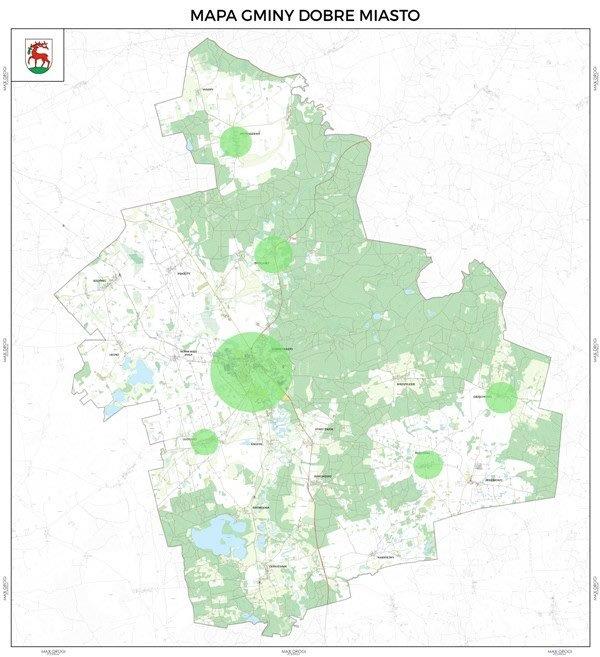 Źródło: Urząd Miejski w Dobrym MieścieTabela 9. Oczekiwane skutki interwencji OSI Ochrona Środowiska a cele StrategiiŹródło: opracowanie własneOSI INFRASTRUKTURA DROGOWAInfrastruktura jest jednym z podstawowych elementów zagospodarowania przestrzennego 
i decyduje w znacznej mierze o możliwościach rozwoju inicjatyw gospodarczych, a także 
o rozwoju osadnictwa i ochronie środowiska przyrodniczego. OSI Infrastruktura obejmuje następujący zakres inwestycji: budowa ścieżek rowerowych,modernizacja dróg wewnętrznych gruntowych w zwartej zabudowie na terenie sołectw,modernizacja dróg gminnych łączących wsie,modernizacja ulic miejskich,budowa obwodnicy,budowa parkingu przy ul. Łużyckiej w Dobrym Mieście.Kryterium delimitacjiObszary o niewystarczającej sieci dróg (w tym dróg rowerowych) w Gminie Dobre Miasto.Uzasadnienie OSIGmina Dobre Miasto charakteryzuje się szczególnymi warunkami przestrzennymi, co 
w powiązaniu ze zidentyfikowanymi warunkami społecznymi, buduje potencjał tego obszaru pod kątem rozwoju funkcji rekreacyjno-sportowych, edukacyjnych, komunikacyjnych, których aktywowanie wymaga wielokierunkowej interwencji publicznej. Rozbudowa infrastruktury drogowej na obszarze OSI zwiększy dostępność komunikacyjną Gminy, która jest jednym z kluczowych czynników przesądzających o atrakcyjności osadniczej, gospodarczej i turystycznej.Rysunek 6 OSI Infrastruktura drogowa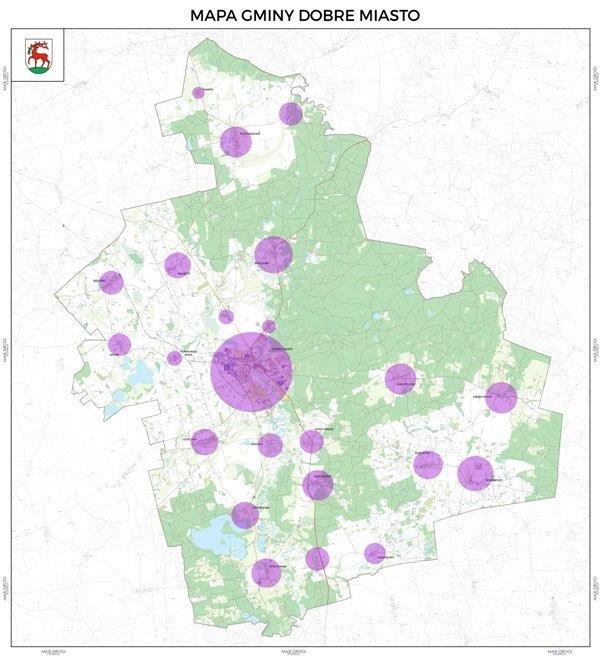 Źródło Opracowanie własneTabela 10 Oczekiwane skutki interwencji OSI Infrastruktura drogowa a cele StrategiiŹródło: Opracowanie własneOSI REWITALIZACJARewitalizacja stanowi istotny instrument rozwoju społeczno–gospodarczego regionów ponieważ prowadzi do poprawy jakości życia lokalnej społeczności. Poprawa jakości życia rozumiana jest jako zapewnienie bezpieczeństwa, godziwych warunków mieszkaniowych, opieki zdrowotnej, warunków edukacji, poprawy stanu środowiska naturalnego oraz kulturowego, przywrócenia ładu w przestrzeni miejskiej, wzrostu aktywności gospodarczej oraz odbudowy więzi społecznych. Zgodnie z Planem zagospodarowania przestrzennego Województwa Warmińsko-Mazurskiego, Dobre Miasto uznano za jedno z miejscowości o stosunkowo dobrze zachowanej tkance urbanistycznej i architektonicznej, wymagające działań rewitalizacyjnych, w celu utrzymania i wykorzystania gospodarczego i turystycznego.Kryterium delimitacji:Zgodnie z Lokalnym Programem Rewitalizacji gminy Dobre Miasto w ramach Ponadlokalnego Programu rewitalizacji sieci miast Cittaslow wyznaczono obszar rewitalizacji obejmujący całość obszaru zdegradowanego o powierzchni 1,5 km2, co stanowi 0,58% powierzchni gminy miejsko-wiejskiej Dobre Miasto i zamieszkany przez 4240 osób, co stanowi 26,03% mieszkańców gminy.Uzasadnienie OSIKażda gmina, która chciałaby prowadzić działania rewitalizacyjne musi mieć opracowany i uchwalony lokalny program rewitalizacji (LPR) lub gminny program rewitalizacji (GPR), a od 2024 roku jedynym akceptowalnym programem będzie gminny program rewitalizacji. W ramach tego dokumentu wyznacza się ze względu na czynniki społeczne, gospodarcze, przestrzenne i środowiskowe obszar zdegradowany, który wymaga podjęcia strategicznej interwencji. Oczekiwanym efektem realizowanych działań w ramach LPR lub GPR jest wyprowadzenie obszaru rewitalizowanego ze stanu kryzysowego.Z uwagi na fakt opracowania nowego programu rewitalizacji (GPR) w 2022/2023 roku i wyznaczenia nowego obszaru zdegradowanego, rekomenduje się do pozostawienia obecnego obszaru rewitalizacyjnego do czasu uchwalenia gminnego programu rewitalizacji.Rysunek 7. OSI REWITALIZACJAŹródło: Lokalny Program Rewitalizacji gminy Dobre Miasto w ramach Ponadlokalnego Programu rewitalizacji sieci miast CittaslowTabela 11. Oczekiwane skutki interwencji OSI Rewitalizacja a cele StrategiiŹródło: opracowanie własneOSI SPOŁECZEŃSTWOPoprawa jakości życia mieszkańców jest kluczowym celem działań podejmowanych przez samorząd. O jakości życia świadczą zarówno czynniki obiektywne: kondycja materialna, zabezpieczenie egzystencjalne i środowiskowe, jak i czynniki subiektywne: postrzeganie własnego życia w ramach określonego systemu wartości.Kryterium delimitacji:Obszary o szczególnym znaczeniu dla społeczeństwa:Jesionowo(placówka oświatowa, budowa remizy dla OSP w Jesionowie),placówka oświatowa w Barcikowie,Miasto Dobre Miasto (budowa gminnej placówki oświatowej, budowa przedszkola z oddziałem żłobkowym wraz z dziennym Domem Seniora, adaptacja obiektów użyteczności publicznej na cele społeczne, utworzenie Ośrodka Wczesnej Interwencji, monitoring wizyjny, Muzeum Przedsiębiorczości),Gmina Dobre Miasto (mieszkania chronione),Środowiskowy Dom Samopomocy 7 Niebo w Piotraszewie,Zespół Zakładów Opieki Zdrowotnej w Dobrym Mieście,Sołectwo Nowa Wieś Mała (miejsca integracji społecznej),Szkoła Podstawowa nr 1 w Dobrym Mieście,Centrum Kulturalno-Biblioteczne w Dobrym Mieście,Urząd Miejski w Dobry Mieście,Miejski Ośrodek Pomocy Społecznej w Dobrym Mieście.Uzasadnienie OSIPodnoszenie jakości życia mieszkańców jest kluczowe z punktu widzenia rozwoju społeczno- gospodarczego gminy. Stworzenie wysokiej jakości warunków do życia przełoży się na liczbę mieszkańców gminy, a co za tym idzie na wszystkie sfery jej rozwoju: społeczną, kulturalną, sportową i gospodarczą. Stworzenie atrakcyjnego miejsca do życia wpłynie na rozbudowę istniejącej tkanki mieszkaniowej na terenie gminy oraz przyciągnie inwestorów i rozwinie przedsiębiorczość na terenie gminy.Rysunek 8. OSI SPOŁECZENSTWO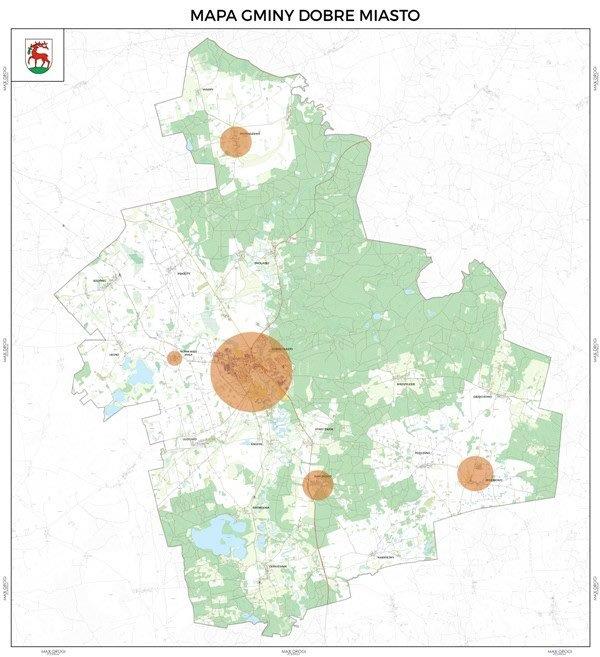 Źródło: Urząd Miejski w Dobrym MieścieTabela 12. Oczekiwane skutki interwencji OSI Społeczeństwo a cele StrategiiŹródło: opracowanie własneModel struktury funkcjonalno-przestrzennejNajważniejszym dokumentem na poziomie regionalnym przedstawiającym wizję rozwoju województwa jest Warmińsko-Mazurskie 2030 Strategia rozwoju społeczno-gospodarczego. W tejże Strategii wyróżniono cztery priorytety rozwojowe obejmujące: kompetencje przyszłości, inteligentną produktywność, kreatywną aktywność oraz mocne fundamenty. Celem głównym Strategii województwa jest: spójność ekonomiczna, społeczna i przestrzenna Warmii i Mazur z regionami Europy.Ze względu na fakt, iż w Strategii rozwoju województwa warmińsko-mazurskiego nie określono modelu struktury funkcjonalno-przestrzennej, w Strategii Rozwoju Gminy Dobre Miasto do roku 2030 przedstawiono model, który wynika przede wszystkim z zapisów i założeń przedstawionych w Studium uwarunkowań i kierunków zagospodarowania przestrzennego Miasta i Gminy Dobre Miasto oraz planowanych kierunków interwencji.Rysunek 11. Model struktury funkcjonalno-przestrzennej na terenie Gminy Dobre MiastoŹródło: Urząd Miejski w Dobrym MieścieKierunki interwencji rozwoju Gminy Dobre Miasto:W zakresie infrastruktury technicznej:poprawa infrastruktury drogowej (dróg, chodników, ścieżek rowerowych, oświetlenia) przyczyni się do zwiększenia mobilności i bezpieczeństwa mieszkańców, jak również zwiększy atrakcyjność turystyczną i osadniczą Gminy,rozbudowa sieci wodociągowo-kanalizacyjnej,budowa stacji uzdatniania wody,budowa magistrali wodociągowej.W zakresie środowiska:budowa zbiornika retencyjnego na rzece Mała Łyna,budowa i doposażenie Punktu Selektywnej Zbiórki Odpadów Komunalnych w Dobrym Mieściebudowa stacji uzdatniania wody, termomodernizacja obiektów użyteczności publicznej,rozbudowa i modernizacja oczyszczalni ścieków.W zakresie infrastruktury społecznej:budowa, rozbudowa infrastruktury sportowej i rekreacyjnejutworzenie nowych i modernizacja istniejących placówek oświatowych wraz zagospodarowaniem otoczenia i doposażeniem,rozwijanie stref wypoczynkowych (place zabaw, miejsca spotkań),wsparcie osób zagrożonych wykluczeniem społecznym,ochrona zabytków,rozbudowa monitoringu wizyjnego ,cyfryzacja usług publicznych,poprawa infrastruktury i wyposażenia OSP.W zakresie kultury, turystyki i sportu:nadanie obszarom i obiektom zdegradowanym nowych funkcji społecznych, integracyjnych i edukacyjnych(rewitalizacja),  rozwój turystyki sakralnej,stworzenie nowych miejsc wypoczynku, sportu i rekreacji, które zwiększą atrakcyjność gminy,zagospodarowanie terenu przy zbiorniku retencyjnym na cele rekreacyjne,poszerzenie i unowocześnienie bazy i infrastruktury umożliwiającej bezpiecznie uprawianie sportów letnich i zimowych,modernizacja obiektów sportowych,W zakresie infrastruktury gospodarczej:poprawa warunków inwestowania w Dobrym Mieście. Ustalenia i rekomendacje w zakresie kształtowania i prowadzenia polityki przestrzennejZgodnie ze Studium uwarunkowań i kierunków zagospodarowania przestrzennego Miasta i Gminy Dobre Miasto, kształtowanie zabudowy w wyznaczonych strefach i jednostkach strukturalnych oraz kształtowanie zagospodarowania przestrzennego na terenach systemów funkcjonalnych, odbywać się będzie przez konsekwentne działanie w następujących kierunkach: dostosowanie polityki planistycznej do przyjętych celów i kierunków rozwoju zagospodarowania przestrzennego, kształtowanie ładu przestrzennego i przyjaznego mieszkańcom środowiska zamieszkania z uwzględnieniem tożsamości kulturowej i zasad estetyki urbanistycznej i architektonicznej, racjonalne korzystanie z zasobów środowiska przyrodniczego z uwzględnieniem zasad jego ochrony, ochrona obiektów środowiska kulturowego, ich wykorzystanie jako potencjału przestrzennego przy zagospodarowywaniu terenów z nimi sąsiadujących oraz kształtowaniu obszarów przestrzeni publicznych, poprawa jakości życia mieszkańców poprzez sukcesywną realizację zadań własnych gminy, w szczególności w zakresie infrastruktury technicznej i społecznej oraz komunikacji, podniesienie atrakcyjności miasta dla pożądanych inwestycji i prowadzenie aktywnej polityki w zakresie pozyskania i przygotowania terenów jako oferty inwestycyjnej gminy, aktywna polityka w zakresie gospodarki nieruchomościami niezbędnymi dla realizacji zadań własnych gminy i działalności ofertowej dotyczącej zagospodarowania przestrzennego, stworzenie korzystnego klimatu do rozwoju działalności gospodarczej i zaspokojenia potrzeb społeczności lokalnej w zakresie mieszkalnictwa, rewaloryzacja i modernizacja istniejącej zabudowy wymagającej takich zabiegów, w szczególności w centrum miasta i jego sąsiedztwie, rewitalizacja centrum miasta oraz odnowienie zdegradowanych obszarów (przestrzeni), stworzenie warunków dla poszerzenia oferty usług, ze szczególnym uwzględnieniem usług w zakresie obsługi turystyki i wypoczynku, podejmowanie działań mających na celu przyspieszenie przebudowy systemu komunikacyjnego i budowy obwodnicy Dobrego Miasta, realizowanej jako ponadlokalny cel publiczny ze szczególnym uwzględnieniem powiązań obwodnicy z systemem komunikacji miejskiej, budowa turystycznych ścieżek rowerowych i organizacja tras turystycznych.Rozwijanie aktywności gminy na rynku inwestorskim wpłynie na wzrost zainteresowania przedsiębiorców  terenami  inwestycyjnymi. Tereny, które mogą być przedmiotem oferty na rynku inwestorskim, to przede wszystkim tereny komunalne w zasobach gminy. Powiększenie tych zasobów może nastąpić przez aktywną gospodarkę gruntami, bowiem przez kolejne transakcje na rynku nieruchomości można doprowadzić do utworzenia kompleksów gruntów komunalnych nadających się pod różnego rodzaju inwestycje, realizowane zgodnie z miejscowymi planami zagospodarowania przestrzennego. Ważnym elementem przygotowania takich gruntów jako oferty gminy jest prowadzenie własnej ewidencji gruntów, a także wyprzedzająca realizacja infrastruktury technicznej, która może być wykorzystana do obsługi terenów występujących w ofertach. Realizacja inwestycji na tych terenach stanie się z kolei źródłem dopływu środków do budżetu gminy i zwiększenia możliwości realizacji zadań własnych gminy. Stopień realizacji zadań dla zaspokojenia potrzeb społeczności lokalnej niezaprzeczalnie wpływa na poziom życia mieszkańców. Rekomendacje w zakresie kształtowania i prowadzenia polityki przestrzennej określono na podstawie stworzonego modelu struktury funkcjonalno-przestrzennej wraz z przeprowadzoną analizą uwarunkowań przestrzennych w gminie.Tabela 13. Ustalenia i rekomendacje w zakresie kształtowania i prowadzenia polityki przestrzennej w Gminie Dobre MiastoŹródło: opracowanie własneZgodność Strategii z założeniami zawartymi w dokumentach wyższego rzęduStrategia rozwoju Gminy Dobre Miasto do roku 2030jest zgodna z obecnie obowiązującą średniookresową strategią rozwoju kraju, tj. Strategią na rzecz Odpowiedzialnego Rozwoju do roku 2020 (z perspektywą 2030 roku) oraz założeniami Krajowej Strategii Rozwoju Regionalnego 2030, określającej nowe ramy i zasady prowadzenia polityki rozwoju. Natomiast na szczeblu regionalnym strategia jest zgodna z Warmińsko Mazurskie 2030. Strategia rozwoju społeczno-gospodarczego oraz Strategią rozwoju sieci miast CITTASLOW Województwa Warmińsko-Mazurskiego.Strategia na rzecz Odpowiedzialności Rozwoju do roku 2020 z perspektywą 2030 rokuStrategia na rzecz Odpowiedzialnego Rozwoju do roku 2020 (z perspektywą do 2030 r.) została przyjęta przez Radę Ministrów 14 lutego 2017 roku i jest obowiązującym, kluczowym dokumentem państwa polskiego w obszarze średnio- i długofalowej polityki gospodarczej. Strategia ta określa podstawowe uwarunkowania, cele i kierunki rozwoju kraju w wymiarze społecznym, gospodarczym, regionalnym i przestrzennym w perspektywie roku 2020 i 2030. Głównym celem SOR jest tworzenie warunków dla wzrostu dochodów mieszkańców Polski przy jednoczesnym wzroście spójności w wymiarze społecznym, ekonomicznym, środowiskowym i terytorialnym.W Strategii wyszczególniono także cele szczegółowe:Trwały wzrost gospodarczy oparty coraz silniej o wiedzę, dane i doskonałość organizacyjną (obszary: Reindustrializacja, Rozwój innowacyjnych firm, Małe i średnie przedsiębiorstwa, Kapitał dla rozwoju, Ekspansja zagraniczna);Rozwój społecznie wrażliwy i terytorialnie zrównoważony (obszary: Spójność społeczna, Rozwój zrównoważony terytorialnie);Skuteczne państwo i instytucje służące wzrostowi oraz włączeniu społecznemu i gospodarczemu (obszary: Prawo w służbie obywatelom i gospodarce, Instytucje prorozwojowe i strategiczne zarządzanie rozwojem, E-państwo, Finanse publiczne, Efektywność wykorzystania środków UE).oraz obszary wpływające na osiągnięcie celów strategii: Kapitał ludzki i społeczny, Cyfryzacja, Transport, Energia, Środowisko, Bezpieczeństwo Narodowe.Tabela 14. Spójność Strategii Rozwoju Gminy Dobre Miasto do roku 2030 z SOR*Obszary: 1. Reindustrializacja, 2. Rozwój innowacyjnych firm, 3. Małe i średnie przedsiębiorstwa, 4. Kapitał dla rozwoju, 5. Ekspansja zagraniczna, 6. Spójność społeczna, 7. Rozwój zrównoważony terytorialnie, 8. Prawo w służbie obywatelom i  gospodarce, 9. Instytucje prorozwojowe i strategiczne zarządzanie rozwojem, 10. E- państwo, 11. Finanse publiczne, 12. Efektywność wykorzystania środków UE, **Obszary wspierające: 1. Kapitał ludzki i społeczny, 2. Cyfryzacja, 3. Transport, 4. Energia, 5. Środowisko, 6. Bezpieczeństwo NarodoweŹródło: opracowanie własne na podstawie SORKrajowa Strategia Rozwoju Regionalnego 2030Krajowa Strategia Rozwoju Regionalnego 2030 (KSRR 2030) to podstawowy dokument strategiczny polityki regionalnej państwa. Głównym celem polityki regionalnej jest efektywne wykorzystanie endogenicznych potencjałów terytoriów i ich specjalizacji dla osiągania zrównoważonego rozwoju kraju, co tworzyć będzie warunki do wzrostu dochodów mieszkańców Polski przy jednoczesnym osiąganiu spójności w wymiarze społecznym, gospodarczym, środowiskowym i przestrzennym. Cel główny polityki regionalnej do roku 2030 realizowany będzie w oparciu o uzupełniające się trzy cele szczegółowe:Cel 1. Zwiększenie spójności rozwoju kraju w wymiarze społecznym, gospodarczym, środowiskowym i  przestrzennym.1.1. Wzmacnianie szans rozwojowych obszarów słabszych gospodarczo.1.1.1. Tworzenie warunków do dalszego rozwoju konkurencyjnej gospodarki we wschodniej Polsce.1.1.2. Wzmacnianie szans rozwojowych obszarów zagrożonych trwałą marginalizacją.1.2. Zwiększenie wykorzystania potencjału rozwojowego miast średnich tracących funkcje społeczno-gospodarcze.1.3. Przeciwdziałanie kryzysom na obszarach zdegradowanych.1.4. Rozwój infrastruktury wspierającej dostarczanie usług publicznych i podnoszącej atrakcyjność inwestycyjną obszarów.Cel 2. Wzmacnianie regionalnych przewag konkurencyjnych.2.1. Rozwój kapitału ludzkiego i społecznego.2.2. Wspieranie przedsiębiorczości na szczeblu regionalnym i lokalnym.2.3. Innowacyjny rozwój regionu i doskonalenie podejścia opartego na Regionalnych Inteligentnych Specjalizacjach.Cel 3. Podniesienie jakości zarządzania i wdrażania polityk ukierunkowanych terytorialnie.3.1. Wzmacnianie potencjału administracji na rzecz zarządzania rozwojem.3.2 Wzmacnianie współpracy i zintegrowanego podejścia do rozwoju na poziomie lokalnym, regionalnym i ponadregionalnym.3.3. Poprawa organizacji świadczenia usług publicznych.3.4. Efektywny i spójny system finansowania polityki regionalnej.Tabela 15. Spójność Strategii Rozwoju Gminy Dobre Miasto do roku2030 z KSRRŹródło: opracowanie własne na podstawie KSRRWarmińsko-Mazurskie 2030. Strategia rozwoju społeczno-gospodarczegoWarmińsko-Mazurskie 2030. Strategia rozwoju społeczno-gospodarczego jest najważniejszym regionalnym dokumentem strategicznym. Celem głównym strategii województwa jest: spójność ekonomiczna, społeczna i przestrzenna Warmii i Mazur z regionami Europy. Cel główny będzie możliwy do zrealizowania poprzez realizację poniższych celów strategicznych:Cel strategiczny 1: Kompetencje przyszłościUżyteczne kwalifikacje i kompetencjeNowoczesne usługiProfesjonalne organizacjeCel strategiczny 2: Inteligentna produktywnośćSatysfakcjonująca pracaInteligentna specjalizacjaWysoka konkurencyjnośćCel strategiczny 3: Kreatywna aktywnośćInspirująca twórczośćEfektywna współpracaUkształtowana tożsamośćCel strategiczny 4: Mocne fundamentySilny kapitał społecznyOptymalna infrastruktura rozwojuWyjątkowe środowisko przyrodniczeTabela 16. Spójność Strategii Rozwoju GminyDobre Miasto do roku 2030 z Warmińsko-Mazurskie 2030. Strategia rozwoju społeczno-gospodarczegoŹródło: opracowanie własne na podstawie Warmińsko-Mazurskie 2030. Strategia rozwoju społeczno-gospodarczegoStrategia rozwoju sieci miast CITTASLOW województwa warmińsko-mazurskiegoStrategia rozwoju sieci miast CITTASLOW województwa warmińsko-mazurskiego jest dokumentem 24 samorządów z województwa warmińsko-mazurskiego, która określa wspólne cele i działania w celu ich rozwoju i promocji marki CITTASLOW. Celem głównym tejże strategii jest Efektywne wykorzystanie współpracy w celu wzrostu jakości życia mieszkańców oraz wzmacniania roli sieci CITTASLOW w rozwoju województwa warmińsko-mazurskiego, który będzie realizowany poprzez następujące cele szczegółowe i operacyjne:Integracja i mobilizacja zasobówWspieranie aktywności środowisk biznesowychAktywizacja i integracja społeczności lokalnejWzrost kompetencji administracji lokalnejPromocja i ekspansja współpracy Kreacja i rozwój marki CITTASLOWPromocja gospodarczaRozwój współpracy z otoczeniem sieci CITTASLOW  Wysokiej jakości nowoczesne usługi Rozwój usług dla społeczeństwa w oparciu o nowoczesne rozwiązaniaAktywna gospodarkaRozwój kapitału ludzkiegoWsparcie przedsiębiorczościKreowanie oferty inwestycyjnejWspółpraca na rzecz rozwoju turystykiWysokiej jakości przestrzeń Poprawa dostępności komunikacyjnej Rozwój atrakcyjnych i bezpiecznych przestrzeni publicznych i infrastruktury turystycznej Ochrona i poprawa stanu środowiska Rozwój przestrzeni dla przedsiębiorcówTabela 17. Spójność Strategii Rozwoju Gminy Dobre Miasto do roku 2030 ze Strategią rozwoju sieci miast CITTASLOW województwa warmińsko-mazurskiegoŹródło: opracowanie własne na podstawie Strategii rozwoju sieci miast CITTASLOW województwa warmińsko-mazurskiegoSystem realizacji StrategiiStrategii Rozwoju Gminy Dobre Miasto do roku 2030 będzie realizowana z wykorzystaniem narzędzi i procedur (m.in. dokumentów wykonawczych, więcej podrozdział 4.2. Wytyczne do sporządzenia dokumentów wykonawczych) pomocnych w zarządzaniu dokumentem. W ramach zarządzania strategią można wymienić trzy podstawowe etapy:wdrażanie,monitorowanie,aktualizacja.Zarządzanie StrategiąPierwszym etapem wdrażania strategii jest wskazanie osób i podmiotów odpowiedzialnych za realizację zapisów dokumentu. Dokument jest uchwalany przez Radę Miejską, natomiast Burmistrz jest odpowiedzialny za całościowy nadzór, który zatwierdza wybór projektów oraz decyduje o zaangażowaniu finansowym, kadrowym i organizacyjnym samorządu w ramach każdego celu strategicznego. Strategia powinna zaspokajać oczekiwania mieszkańców, przedsiębiorców i innych podmiotów funkcjonujących na terenie miasta. W związku z tym należy planować działania we współpracy ze wszystkimi interesariuszami, którzy przyczynią się do realizacji założonych celów, umożliwiając im zgłaszanie pomysłów. Inicjatywy projektowe zgłaszane są  poprzez wypełnienie Karty projektu (Załącznik nr 2), a następnie weryfikowane przez Zespół ds. zarządzania Strategią co do spójności z celami Strategii i opiniowane.Schemat 4 Struktura zarządzania Strategią Rozwoju Gminy Dobre Miasto do roku 2030Źródło: opracowanie własneTabela 18. Plan operacyjny Strategii Rozwoju Gminy Dobre Miasto do roku 2030Źródło: opracowanie własneMonitorowanie i ewaluacja StrategiiMonitoring jest systematycznym i szczegółowym badaniem stanu realizacji Strategii. Koncentruje się na ocenie przebiegu prawidłowości wdrażania działań i zadań w odniesieniu do przyjętego planu oraz stopnia osiągnięcia produktów i rezultatów. Monitoring przeprowadzany powinien być w trakcie realizacji działań i obejmuje: harmonogram, budżet oraz zaplanowane rezultaty poszczególnych zadań.Za monitoring odpowiada Zespół ds. Zarządzania Strategią.System monitorowania dokumentu powinien odbywać się na bieżąco, natomiast zaleca się sporządzanie rocznych raportów z oceny stopnia realizacji celów i rezultatów.Monitoring obejmuje następujące działania:zbieranie i analizowanie danych,wnioski, raport i ewaluacja.Źródło: opracowanie własneEwaluacja jest cyklicznym badaniem wybranych elementów strategii i powinna się koncentrować na stopniu realizacji celów strategicznych oraz spełnienia wizji strategicznej. Ewaluacja powinna następować w kluczowych momentach realizacji. Ewaluacja jest przeprowadzana na podstawie danych uzyskanych podczas monitoringu. Monitoring i ewaluacja są zatem przeprowadzane na dwóch poziomach: pierwszy dotyczy monitorowania realizacji działań i zadań, drugi monitorowania i ewaluacji osiągania celów strategicznych.Ewaluacja strategii rozwoju społeczno-gospodarczego obejmuje następujące fazy:ex-ante - przed rozpoczęciem procesu wdrażania, która oceni trafność założeń oraz sposobów realizacji. on-going - w trakcie realizacji, w połowie wdrażania, która oceni poziom realizacji celów strategicznych oraz zidentyfikuje czynniki mające wpływ na realizacje zaplanowanych działań strategicznych.ex-post - po zakończeniu okresu obowiązywania strategii, która podsumuje efekty działań strategicznych oraz pozwoli na wyciągnięcie wniosków, które winny stanowić jedną z podstaw dotyczących dalszych kierunków rozwoju oraz do podjęcia działań mających na celu ulepszenie procesu strategicznego zarządzania rozwojem społeczno-gospodarczym.Ocena ewaluacji powinna opierać się na poniższych kryteriach:trafność – pozwala ocenić, w jakim stopniu wyznaczone podczas konsultacji społecznych cele odpowiadają zidentyfikowanym problemom lub potrzebom interesariuszy,skuteczność – określa stopień realizacji celów,efektywność – pozwala określić stosunek poniesionych nakładów (finansowe, ludzkie, czas) do osiągniętych rezultatów,oddziaływanie – określa wpływ osiągniętych rezultatów na grupę interesariuszy,trwałość efektów – pozwala określić, czy pozytywne efekty mogą trwać po zakończeniu finansowania zewnętrznego.Do efektywnego monitorowania procesów wdrażania strategii należy posłużyć się wskaźnikami ze Wspólnej Listy Wskaźników Kluczowych (WLWK) dla projektów finansowanych z Europejskiego Funduszu Rozwoju Regionalnego (EFRR) i Europejskiego Funduszu Społecznego (EFS) oraz wskaźnikami własnymi. Przykładowe wskaźniki wskazano w podrozdziale 2.2. Cele strategiczne rozwoju, kierunki działań i wskaźniki osiągnięcia celów i stanowi katalog otwarty. Dobór właściwych wskaźników rezultatu, produktu oraz oddziaływania umożliwi efektywne monitorowanie procesu wdrażania strategii: wskaźniki produktu − bezpośredni, materialny efekt realizacji przedsięwzięcia mierzony konkretnymi wielkościami (np. długość wybudowanych dróg gminnych);wskaźniki rezultatu − bezpośredni wpływ zrealizowanego produktu na otoczenie społeczno–ekonomiczne uzyskany natychmiast po zakończeniu projektu (np. liczba osób korzystających z  infrastruktury społecznej);wskaźniki oddziaływania − długookresowy wynik realizacji strategii (np. poprawa sytuacji na rynku pracy).Tabela 19. Część raportu ze zrealizowanych wskaźnikówŹródło: opracowanie własneAktualizacja StrategiiW przypadku stwierdzenia zmian warunków i bieżącej sytuacji gminy podczas monitorowania i ewaluacji strategii, konieczna jest aktualizacja dokumentu. Należy zaangażować m.in. mieszkańców, przedsiębiorców oraz organizacje pozarządowe organizując spotkania/warsztaty mające na celu zaktualizowania celów i kierunków działań gminy. Materiały powinny być na bieżąco analizowane i uwzględniane przez Zespół ds. Zarządzania Strategią w trakcie ewaluacji. Pomysły i nowe projekty powinny być zamieszczane w Karcie Projektu, który przykład stanowi Załącznik nr 2 do niniejszej Strategii. Karta Projektu powinna zawierać minimum elementów: nazwa, podmiot odpowiedzialny za realizację zadania, opis zadania, cel, termin realizacji, koszty, źródła finansowania, zgodność ze strategią, wskaźniki produktu, rezultatu oraz oddziaływania oraz wskazanie osoby zgłaszającej projekt.W przypadku zasadniczych zmian celów i kierunków rozwoju Gminy Dobre Miasto, należy uchwałą Rady Miasta zaktualizować zapisy Strategii. Aktualizacja Strategii powinna odbywać się według poniższego schematu.Schemat 6. Proces aktualizacji Strategii Rozwoju Gminy Dobre Miasto do roku 2030Źródło: opracowanie własneWytyczne do sporządzenia dokumentów wykonawczychDokumenty wykonawcze Gminy Dobre Miasto to dokumenty gminne, które realizują cele operacyjne wskazane w Strategii i są uchwalane przez Radę Miejską. Do dokumentów wykonawczych można zaliczyć programy polityki sektorowej (społecznej, mieszkaniowej, komunalnej i ochrony środowiska, przestrzennego rozwoju, kultury, zdrowia, edukacji, transportu) oraz programy operacyjne (dokumenty wynikające z odrębnych ustaw np. Gminny Program Rewitalizacji).Tabela 20. Aktualność i spójność dokumentów wykonawczychŹródło: opracowanie własneRamy finansowe i źródła finansowaniaPodstawowe źródła finansowania zadań zaplanowanych w Strategii Rozwoju Gminy Dobre Miasto do roku 2030, to: środki własne budżetowe na realizację zadań własnych Gminy, w tym:- 	dochody własne (podatki i opłaty lokalne, udział w podatkach stanowiących dochody budżetu państwa, dochody z majątku Gminy, odsetki od środków na rachunkach bankowych, pozostałe dochody).krajowe i zagraniczne mechanizmy finansowe, w tym: - środki pochodzące z funduszy unijnych w okresie programowania na lata 2021-2027 (m.in. Europejskiego Funduszu Rozwoju Regionalnego (EFRR), Funduszu Spójności, Europejskiego Funduszu Społecznego + (EFS+), Europejskiego Funduszu Rolnego na rzecz Rozwoju Obszarów Wiejskich (EFRROW)), - środki pochodzące z Europejskiego Instrumentu na rzecz Odbudowy i Zwiększania Odporności,- inne krajowe i zagraniczne środki finansowe, - krajowe środki finansowe np. z Narodowego Funduszu Ochrony Środowiska i Gospodarki Wodnej, Wojewódzki Fundusz Ochrony Środowiska i Gospodarki Wodnej.komercyjne instrumenty finansowe, w tym: - pożyczki i kredyty bankowe, - inne.środki innych uczestników (partnerów) procesu wdrażania Strategii, w tym sektora prywatnego.Projekty infrastrukturalne mogą być finansowane przede wszystkim z Regionalnego Programu Operacyjnego Województwa Warmińsko-Mazurskiego na lata 2021-2027.Ze względu na brak zatwierdzonych programów operacyjnych w nowej perspektywie finansowej 2021-2027 na dzień zakończenia opracowania dokumentu Strategii, nie jest możliwe definitywne wskazanie źródła dofinansowania wraz z wielkością dofinansowania poszczególnych projektów.Tabela 21. Ramy finansowe inwestycji i źródła finansowaniaŹródło: Dane z Urzędu Miejskiego w Dobrym MieścieSpis schematów, rysunków, tabelSchemat 1. Drzewo problemów	20Schemat 2. Schemat rozwoju strategicznego	21Schemat 3. Cel główny, cele szczegółowe i cele operacyjne Strategii Rozwoju Gminy Dobre Miasto do roku 2030	24Schemat 4 Struktura zarządzania Strategią Rozwoju Gminy Dobre Miasto do roku 2030	87Schemat 5. Monitoring Strategii Rozwoju Gminy Dobre Miasto do roku 2030	90Schemat 6. Proces aktualizacji Strategii Rozwoju Gminy Dobre Miasto do roku 2030	93Rysunek 1. OSI Miasta CITTASLOW	47Rysunek 2. Mapa Obszarów Strategicznej Interwencji na terenie Gminy Dobre Miasto	49Rysunek 4. OSI TURYSTYKA	51Rysunek 5. OSI OCHRONA ŚRODOWISKA	53Rysunek 6 OSI Infrastruktura drogowa	55Rysunek 7. OSI REWITALIZACJA	58Rysunek 8. OSI SPOŁECZENSTWO	60Rysunek 11. Model struktury funkcjonalno-przestrzennej na terenie Gminy Dobre Miasto	63Tabela 1. Analiza SWOT	15Tabela 2 Cel strategiczny nr 1 Bezpieczna komunikacja	26Tabela 3 Cel strategiczny nr 2 Całoroczna oferta turystyczna	29Tabela 4 Cel strategiczny nr 4 Rozwijająca się gospodarka	33Tabela 5 Cel strategiczny nr 4 Poprawiająca się jakość życia mieszkańców	37Tabela 6 Cel strategiczny nr 5 Ochrona środowiska	43Tabela 7. Cele strategiczne a OSI Miasta CITTASLOW – perspektywa 2030	47Tabela 8. Oczekiwane skutki interwencji OSI Turystyka a cele Strategii	51Tabela 9. Oczekiwane skutki interwencji OSI Ochrona Środowiska a cele Strategii	54Tabela 10 Oczekiwane skutki interwencji OSI Infrastruktura drogowa a cele Strategii	56Tabela 11. Oczekiwane skutki interwencji OSI Rewitalizacja a cele Strategii	58Tabela 12. Oczekiwane skutki interwencji OSI Społeczeństwo a cele Strategii	61Tabela 13. Ustalenia i rekomendacje w zakresie kształtowania i prowadzenia polityki przestrzennej w Gminie Dobre Miasto	67Tabela 14. Spójność Strategii Rozwoju Gminy Dobre Miasto do roku 2030 z SOR	79Tabela 15. Spójność Strategii Rozwoju Gminy Dobre Miasto do roku 2030 z KSRR	81Tabela 16. Spójność Strategii Rozwoju Gminy Dobre Miasto do roku 2030 z Warmińsko-Mazurskie 2030. Strategia rozwoju społeczno-gospodarczego	83Tabela 17. Spójność Strategii Rozwoju Gminy Dobre Miasto do roku 2030 ze Strategią rozwoju sieci miast CITTASLOW województwa warmińsko-mazurskiego	85Tabela 18. Plan operacyjny Strategii Rozwoju Gminy Dobre Miasto do roku 2030	88Tabela 19. Część raportu ze zrealizowanych wskaźników	92Tabela 20. Aktualność i spójność dokumentów wykonawczych	94Tabela 21. Ramy finansowe inwestycji i źródła finansowania	96Załącznik nr 1.Diagnoza społeczno-gospodarcza Gminy Dobre MiastoDiagnoza społeczno-gospodarcza Gminy Dobre Miasto jest oddzielnym dokumentem realizowanym w ramach Strategii Rozwoju Gminy Dobre Miasto do roku 2030.Załącznik nr 2. Karta projektuWyzwania dla Gminy Dobre Miasto w sferze przestrzennej i środowiskowej:Budowa nowych, rozbudowa i modernizacja istniejących dróg,Rozwój infrastruktury przeznaczonej dla pieszych i rowerzystów,Budowa miejsc parkingowych,Zwiększenie dostępności komunikacyjnej,Rozbudowa i modernizacja oczyszczalni ścieków,Rozbudowa i modernizacja stacji uzdatniania wody,Rozbudowa i modernizacja sieci wodociągowej,Rozbudowa i modernizacja sieci kanalizacyjnej,Budowa zbiornika retencyjnego,Optymalizacja funkcjonowania systemu gospodarki odpadami,Zwiększanie wykorzystania odnawialnych źródeł energii,Adaptacja obiektów użyteczności publicznej na cele społeczne.Wyzwania dla Gminy Dobre Miasto w sferze społecznej:Zapewnienie miejsc dla dzieci w żłobku i przedszkolu,Rozwój infrastruktury edukacyjnej,Kompleksowa polityka senioralna,Dopasowanie usług publicznych do zmieniającej się struktury i potrzeb społeczności lokalnej,Podniesienia atrakcyjności oferty spędzania czasu wolnego na terenie gminy.Oferta kulturalna, wypoczynkowa i rekreacyjna dostosowana do każdej grypy wiekowej,Działania mające na celu zwiększenie atrakcyjności gminy jako miejsca do zamieszkania i aktywności zawodowej,Poprawa bezpieczeństwa mieszkańców.Wyzwania dla Gminy Dobre Miasto w sferze gospodarczej:Utrzymanie i podniesienie poziomu atrakcyjności gminy dla inwestorów, w tym tworzenie stref aktywności gospodarczej,Rozwój infrastruktury turystycznej,Wzrost przedsiębiorczości mieszkańców gminy,Współpraca gminy z mieszkańcami, przedsiębiorcami, organizacjami pozarządowymi i gminami partnerskimi.SILNE STRONYStosunkowo dobrze rozwinięta sieć wodno-kanalizacyjna na terenie miasta,Korzystne uwarunkowania przyrodniczo-geograficzne (rzeki, jeziora, lasy),Poprawiająca się infrastruktura dróg,Rozwój sieci gazowej w obrębie miasta,Korzystne położenie pod względem dostępu do dróg krajowych i regionalnych,Zabytkowa zabudowa miasta (m.in. kościoły, kapliczki, baszta i mury obronne, kamienice)Wyznaczony obszar rewitalizowany i polityka rewitalizacyjna,Plan gospodarki niskoemisyjnej,Możliwość rozwoju ekologicznego ogrzewania,Potencjał turystyki oparty o walory przyrodnicze oraz zabytki historyczne i sakralne,Dostępność terenów inwestycyjnych na terenie gminy,Edukacja na stosunkowo dobrym poziomie (dobre wyniki nauczania, liczni laureaci konkursów przedmiotowych i sportowych),Aktywność pomocy społecznej (projekty MOPS, ŚDS),Rozwój ekonomii społecznej (usługi opiekuńcze),Funkcjonowanie filii Powiatowego Urzędu Pracy,Baza kulturalna (m.in. sala kinowa, stodoła kultury, Centrum Kulturalno-Biblioteczne),Stosunkowo dobrze rozwinięta sieć świetlic wiejskich,Aktywne organizacje pozarządowe, aktywni mieszkańcy,Zróżnicowana oferta kulturalna skierowana do różnych grup wiekowych,Potencjał istniejącej bazy sportowej, warunki do rozwoju sportów, Podejmowanie wielokierunkowych działań wspierających seniorów. Partnerskie relacje z innymi miastami (wspólne pozyskiwanie środków, wspólne realizowanie projektów i wydarzeń), np. Cittaslow,Zróżnicowana oferta edukacyjna ponadpodstawowa,Wdrożony system profilaktyki uzależnień,Potencjał gospodarczy – stabilne zakłady pracy, kilka firm o ugruntowanej pozycji na rynkuPotencjał inwestycyjny Gminy,Umiejętność podmiotów w pozyskiwaniu funduszy unijnych,Wzrost liczby przedsiębiorstw w stosunku do liczby mieszkańców (wg danych za 2020 r.).Stosunkowo dobrze rozwinięta sieć wodno-kanalizacyjna na terenie miasta,Korzystne uwarunkowania przyrodniczo-geograficzne (rzeki, jeziora, lasy),Poprawiająca się infrastruktura dróg,Rozwój sieci gazowej w obrębie miasta,Korzystne położenie pod względem dostępu do dróg krajowych i regionalnych,Zabytkowa zabudowa miasta (m.in. kościoły, kapliczki, baszta i mury obronne, kamienice)Wyznaczony obszar rewitalizowany i polityka rewitalizacyjna,Plan gospodarki niskoemisyjnej,Możliwość rozwoju ekologicznego ogrzewania,Potencjał turystyki oparty o walory przyrodnicze oraz zabytki historyczne i sakralne,Dostępność terenów inwestycyjnych na terenie gminy,Edukacja na stosunkowo dobrym poziomie (dobre wyniki nauczania, liczni laureaci konkursów przedmiotowych i sportowych),Aktywność pomocy społecznej (projekty MOPS, ŚDS),Rozwój ekonomii społecznej (usługi opiekuńcze),Funkcjonowanie filii Powiatowego Urzędu Pracy,Baza kulturalna (m.in. sala kinowa, stodoła kultury, Centrum Kulturalno-Biblioteczne),Stosunkowo dobrze rozwinięta sieć świetlic wiejskich,Aktywne organizacje pozarządowe, aktywni mieszkańcy,Zróżnicowana oferta kulturalna skierowana do różnych grup wiekowych,Potencjał istniejącej bazy sportowej, warunki do rozwoju sportów, Podejmowanie wielokierunkowych działań wspierających seniorów. Partnerskie relacje z innymi miastami (wspólne pozyskiwanie środków, wspólne realizowanie projektów i wydarzeń), np. Cittaslow,Zróżnicowana oferta edukacyjna ponadpodstawowa,Wdrożony system profilaktyki uzależnień,Potencjał gospodarczy – stabilne zakłady pracy, kilka firm o ugruntowanej pozycji na rynkuPotencjał inwestycyjny Gminy,Umiejętność podmiotów w pozyskiwaniu funduszy unijnych,Wzrost liczby przedsiębiorstw w stosunku do liczby mieszkańców (wg danych za 2020 r.).SŁABE STRONYBraki w transporcie publicznym (połączeń komunikacyjnych z innymi miejscowościami),Braki w infrastrukturze drogowej,Słabo rozwinięta sieć wodno-kanalizacyjna na terenach wiejskich,Słabo rozwinięta sieć internetu szerokopasmowego,Sezonowe zanieczyszczenia powietrza (piece),Mały udział OZE w gospodarce energetycznej miasta,Brak środków własnych na utrzymanie zabytkowej zabudowy,Zła charakterystyka energetyczna wielu budynków użyteczności publicznej i prywatnych,Niewystarczająco rozwinięta sieć ścieżek rowerowych na terenie gminy,Brak środków na zmianę funkcji obiektów zabytkowych i włączenie ich do oferty turystycznej,Niekorzystne warunki gospodarowania wodami opadowymi, Brak zapasowych źródeł wody pitnej,Ujemny przyrost naturalny,Odpływ ludności w wieku produkcyjnym,Ograniczone możliwości dostosowania opieki przedszkolnej i żłobkowej do zmieniających się trendów demograficznych,Znaczna liczba osób długotrwale bezrobotnych w  strukturze bezrobotnych (51,33% wg stanu na 2020 r.), niskie wykształcenie i kwalifikacje zawodowe osób długotrwałe bezrobotnych,Brak stałego wsparcia psychologiczno-pedagogicznego skierowanego do uczniów na terenie gminy,Stosunkowo niskie dochody mieszkańców,Potrzeba rozwoju i modernizacji bazy sportowej,Potrzeba poszerzania oferty sportowej,Niewystarczająca baza rekreacyjna w stosunku do istniejącego potencjału wód.Brak mieszkań chronionych na terenie gminy,Rosnące zapotrzebowanie na publiczne usługi senioralne na terenie Gminy,Brak uzbrojonych terenów pod budownictwo mieszkaniowe,Brak w pełni uzbrojonych nowych terenów inwestycyjnych,Ograniczone możliwości rynku pracy,Braki w cyfryzacji usług publicznych,Niski poziom zrzeszania i współpracy podmiotów prowadzących działalność gospodarczą,Stosunkowo niski poziom wynagrodzenia na stanowiskach produkcyjnych (na które jest najwięcej ofert pracy na lokalnym rynku).SZANSEObwodnica – ograniczony ruch w mieście oraz ograniczony hałas i zanieczyszczenie komunikacyjne,Dostępność funduszy z Unii Europejskiej (m.in. rewitalizacja, gospodarka niskoemisyjna),Upowszechnianie zdrowego trybu życia poprzez wzrost popytu na wysokiej jakości żywność ekologiczną tradycyjną i regionalną,Zwiększona liczba połączeń pomiędzy miastami,Rosnąca popularność wykorzystania odnawialnych źródeł energii oraz innych rozwiązań prośrodowiskowych.Regulacje ogólnokrajowe zobowiązujące JST do podniesienia jakości środowiska,Modernizacja linii kolejowej,Polityka prorodzinna,Dostępność funduszy unijnych na cele społeczne,Systematyczny wzrost jakości życia społecznego,Wzrost świadomości ekologicznej mieszkańców,Upowszechnianie zdrowego trybu życia i aktywnego spędzania czasu,Instytucjonalne wsparcie rozwoju przedsiębiorczości,Dostępność funduszy z Unii Europejskiej,Rozwój technologii informacyjno-komunikacyjnych,Wzrastająca aktywność przedsiębiorcza,Rozwój rynku pracy dla obcokrajowców.ZAGROŻENIANegatywne trendy demograficzne (starzejące się społeczeństwo, ujemny przyrost naturalny, ujemne saldo migracji),Niewystarczające środki finansowe w programach prośrodowiskowych,Ograniczona możliwość kontroli palenisk domowych,Rosnące ceny ekologicznych źródeł ciepła,Wprowadzenie uregulowań ustawowych w zakresie gospodarki niskoemisyjnej,Ograniczone możliwości pozyskania środków zewnętrznych na ochronę zabytków,Brak systemowych rozwiązań w zakresie utylizacji w sektorze fotowoltaiki,Brak kontroli krajobrazowej w związku z rozwojem fotowoltaiki,Negatywne trendy demograficzne (starzejące się społeczeństwo, ujemne saldo migracji),Ucieczka ludzi młodych do większych miast,Wzrost problemów społecznych wynikających z  pandemii COVID-19,Problemy finansowe związane z finansowaniem usług społecznych i związane z tym problemy z ich dostępnością,Niski poziom finansowania usług medycznych,Niewystarczający dostęp do specjalistycznej opieki medycznej,Niestabilna sytuacja społeczno-gospodarcza spowodowana pandemią COVID-19,Duża konkurencyjność inwestycyjna miast w regionie,Emigracja zarobkowa,Ograniczona dostępność środków w nowej perspektywie finansowej 2021-2027 r., Szybko rosnące ceny energii elektrycznej i cieplnej, zagrożenie kryzysu energetycznego kraju,Inflacja, częste zmiany przepisów dot. prowadzenia działalności gospodarczej,Słabo rozwinięta sieć dróg w województwie utrudniająca rozwój gospodarczy.CEL STRATEGICZNY IBezpieczna komunikacjaCEL STRATEGICZNY IBezpieczna komunikacjaCEL STRATEGICZNY IBezpieczna komunikacjaCEL STRATEGICZNY IBezpieczna komunikacjaCEL OPERACYJNYKIERUNKI DZIAŁAŃOCZEKIWANE REZULTATY PLANOWANYCH DZIAŁAŃWSKAŹNIKI OSIĄGNIĘCIA DZIAŁAŃPoprawa dostępności miejscowości poprzez rozwój sieci ścieżek rowerowychBudowa ścieżek rowerowychZachęcenie mieszkańców do korzystania z transportu rowerowegoZmniejszenie emisji zanieczyszczeń i CO2 do atmosfery w związku z rozwojem transportu rowerowegoDługość wybudowanych ścieżek rowerowych [km]Rozbudowa infrastruktury drogowej na terenie gminyModernizacja dróg wewnętrznych gruntowych na terenie zwartej zabudowy w sołectwachModernizacja dróg pomiędzy miejscowościami na terenie gminyModernizacja ulic w mieście Dobre MiastoBudowa miejsc parkingowychPoprawa estetyki przestrzeniRozbudowa sieci drogowej na terenie gminyPodnoszenie bezpieczeństwa drogowegoPoprawa stanu jakości dróg na terenie gminyPoprawa bezpieczeństwa pieszych poprzez rozbudowę oświetlenia i chodników przy kluczowych odcinkach drógDługość rozbudowanych dróg [km] Długość wybudowanych chodników [km]Liczba wybudowanych punktów oświetleniowych [szt.]Poprawa komunikacji na terenie gminyBudowa obwodnicy Dobrego MiastaRozbudowa sieci drogowej na terenie gminyPodnoszenie bezpieczeństwa drogowegoDługość rozbudowanych dróg [km] CEL STRATEGICZNY IICałoroczna oferta turystycznaCEL STRATEGICZNY IICałoroczna oferta turystycznaCEL STRATEGICZNY IICałoroczna oferta turystycznaCEL STRATEGICZNY IICałoroczna oferta turystycznaCEL OPERACYJNYKIERUNKI DZIAŁAŃOCZEKIWANE REZULTATY PLANOWANYCH DZIAŁAŃWSKAŹNIKI OSIĄGNIĘCIA DZIAŁAŃStworzenie całorocznej oferty turystycznejWzmocnienie oferty turystyki sakralnejOferta sportów zimowychModernizacja basenuRozszerzenie oferty turystycznej na terenie gminyPoznanie historii i zabytków sakralnych znajdujących się na terenie gminyWydłużenie sezonu turystycznegoStworzenie możliwości korzystania z obiektów sportowych i rekreacyjnych przez cały rokUruchomienie zimowej oferty turystycznej Liczba turystów zwiedzających obiekty sakralne [szt.]Liczba infrastruktury do uprawiania sportów zimowych [szt.]Zmodernizowana powierzchnia obiektów sportowych[m²]Zagospodarowanie terenu wokół zbiornika retencyjnego Utworzenie ciągów komunikacyjnych przy zbiorniku retencyjnym (ścieżki pieszo-rowerowe)Budowa infrastruktury rekreacyjnej przy zbiorniku retencyjnymBudowa plaży wraz z architekturą towarzyszącąBudowa małej architektury Urządzenie terenów zielonychStworzenie atrakcyjnej przestrzeni rekreacyjnej dla mieszkańców gminy i turystówPoprawa oferty turystycznej i rekreacyjnej gminyPoszerzenie oferty spędzania czasu wolnego mieszkańców gminy o charakterze sportowo-rekreacyjnymDługość ścieżek pieszo-rowerowych [km]Liczba nowych obiektów rekreacyjnych [szt.]Liczba nowych obiektów małej architektury [szt.]Rozbudowa i modernizacja bazy sportowo-rekreacyjnejUtworzenie ścieżek rowerowychBudowa, rozbudowa i modernizacja infrastruktury sportowej i rekreacyjnej (boiska wielofunkcyjne, przyszkolne sale sportowe, place zabaw, siłownie zewnętrzne, otwarte strefy aktywności)Modernizacja boisk sportowychBudowa infrastruktury technicznej na terenie stadionuZagospodarowanie terenu wokół stadionuBudowa infrastruktury rekreacyjnej nad jeziorem LimajnoRozbudowa i modernizacja bazy domków letniskowych we wsi SwobodnaModernizacja przystani kajakowychPrzystosowanie miejsc na potrzeby turystyki kamperowejPoprawa oferty turystycznej i rekreacyjnej gminyPoprawa aktywności fizycznej mieszkańcówPoszerzenie oferty spędzania czasu wolnego mieszkańców gminy o charakterze sportowo-rekreacyjnymZapewnienie bezpiecznej przestrzeni do spędzania wolnego czasu mieszkańcom gminy i turystomStworzenie infrastruktury technicznej spełniającej standardy PZPNRozszerzenie zakresu użytkowego infrastruktury sportowejWykorzystanie istniejącego potencjału turystycznegoDługość ścieżek rowerowych [km]Liczba nowych i modernizowanych obiektów sportowo-rekreacyjnych [szt.]Liczba nowych i modernizowanych boisk [szt.]Liczba nowych i modernizowanych obiektów noclegowych [szt.]Liczna zmodernizowanych przystani kajakowych [szt.]Powierzchnia miejsc dla kamperów [km²]CEL STRATEGICZNY IIIRozwijająca się gospodarkaCEL STRATEGICZNY IIIRozwijająca się gospodarkaCEL STRATEGICZNY IIIRozwijająca się gospodarkaCEL STRATEGICZNY IIIRozwijająca się gospodarkaCEL OPERACYJNYKIERUNKI DZIAŁAŃOCZEKIWANE REZULTATY PLANOWANYCH DZIAŁAŃWSKAŹNIKI OSIĄGNIĘCIA DZIAŁAŃWsparcie przedsiębiorczości na terenie gminyPrzygotowanie i promocja terenów inwestycyjnychTworzenie dobrych warunków współpracy gminy z przedsiębiorcamiWspieranie Lokalnej PrzedsiębiorczościMuzeum dotyczące przedsiębiorczościWzmocnienie wizerunku gminy przyjaznej przedsiębiorcomWspółpraca gminy z organizacjami przedsiębiorcówZwiększenie atrakcyjności inwestycyjnej gminyZwiększenie liczby ofert inwestycyjnych na obszarze gminyZwiększenie liczby nowych inwestycjiZwiększenie liczby przedsiębiorstw na terenie gminyWzrost przedsiębiorczości wśród mieszkańców gminyZwiększenie atrakcyjności lokalnego rynku pracySpadek bezrobocia wśród mieszkańcówPromocja lokalnych producentów i ich wyrobówLiczba utworzonych programów wsparcia dla przedsiębiorców [szt.]Liczba wspartych przedsiębiorstw [szt.]Liczba nowych podmiotów gospodarczych na terenie gminy [szt.]Liczba podmiotów zarejestrowanych w rejestrze REGON na 1 tys. mieszkańców [szt.]Liczba podmiotów nowo zarejestrowanych w rejestrze REGON na 1 tys. mieszkańców [szt.]Powierzchnia terenów przygotowanych na cele inwestycyjne [ha]Udział bezrobotnych w liczbie mieszkańców w wieku produkcyjnym [%]Rozwój infrastruktury technicznejSkomunikowanie terenów inwestycyjnych z głównymi drogami dojazdowymiRozbudowa sieci drogowej na terenie gminyDługość wybudowanych dróg [km]CEL STRATEGICZNY IVPoprawiająca się jakość życia mieszkańcówCEL STRATEGICZNY IVPoprawiająca się jakość życia mieszkańcówCEL STRATEGICZNY IVPoprawiająca się jakość życia mieszkańcówCEL STRATEGICZNY IVPoprawiająca się jakość życia mieszkańcówCEL OPERACYJNYKIERUNKI DZIAŁAŃOCZEKIWANE REZULTATY PLANOWANYCH DZIAŁAŃWSKAŹNIKI OSIĄGNIĘCIA DZIAŁAŃPoprawa dostępności opieki nad dziećmi do lat 3 i dziećmi w wieku przedszkolnymStworzenie nowych miejsc w żłobkuPoprawa bazy przedszkolnej Stworzenie lepszych warunków edukacyjnych i opiekuńczychWzrost liczby miejsc w placówkach opiekuńczych dzieci do 3 roku życiaWzrost liczby miejsc w placówkach opiekuńczych dzieci w wieku 4-6 latWzrost aktywności zawodowej kobietLiczba utworzonych miejsc opieki nad dziećmi do lat 3 [szt.]Liczba doposażonych żłobków [szt.]Liczba doposażonych placówek przedszkolnych [szt.]Poprawa infrastruktury szkolnejPoprawa infrastruktury szkolnejModernizacja pracowni komputerowychStworzenie warunków do rzetelnego realizowania podstawy programowejOrganizacja zajęć pozalekcyjnych i warsztatów z zakresu technik informacyjnychRozwijanie umiejętności i zainteresowań uczniówZwiększenie atrakcyjności oferty zajęć pozalekcyjnychPoprawa wyników kształcenia uczniówLiczba doposażonych placówek szkolnych [szt.]Liczba dzieci uczestniczących w programach i projektach dotyczących edukacji oraz wychowania [osoba]Średnie wyniki nauczania w szkołach [%]Zwiększenie różnorodności i dostępności oferty kulturalnej na obszarze gminyUtworzenie miejsc integracji społecznej na obszarach wiejskichUtworzenie Młodzieżowej Rady KulturyOrganizacja Dobromiejskiego Festiwalu MłodzieżyAdaptacja obiektów użyteczności publicznej na cele społeczneWzmocnienie tożsamości lokalnej mieszkańców obszarów wiejskichAktywizacja mieszkańców obszarów wiejskichAktywizacja młodzieży w celu podejmowania wspólnych inicjatyw kulturalnych Liczba utworzonych miejsc integracji społecznej [szt.]Liczba zorganizowanych wydarzeń kulturalnych [szt.]Liczba zmodernizowanych obiektów [szt.]Efektywna opieka medycznaUtworzenie Pracowni EndoskopiiDiagnostyka chorób przewodu pokarmowegoProfilaktyka chorób przewodu pokarmowegoDostępność do badań endoskopowych dla mieszkańców gminyLiczba przebadanych pacjentów [szt.]Wsparcie osób zagrożonych wykluczeniem społecznymWsparcie psychologiczne osób z niepełnosprawnościami, ich rodzin i opiekunówUtworzenie dziennego Domu SenioraUtworzenie mieszkań chronionych i treningowychWsparcie rodzin w kryzysieOrganizowanie wydarzeń rodzinnychOrganizowanie projektu skierowanego do osób zagrożonych ubóstwem lub wykluczeniem społecznymOrganizacja projektu skierowanego do młodzieżyOrganizacja Miejskiego Dnia PrzedsiębiorczościOrganizacja projektu skierowanego do seniorów /osób 60+Organizacja projektu skierowanego do dzieci z rodzin zagrożonych i dotkniętych problemem przemocy, uzależnienia, ubóstwem i wykluczeniem społecznymUtworzenie Ośrodka Wczesnej InterwencjiAktywizacja osób niepełnosprawnychIntegracja społeczna osób starszychWspomaganie osób niepełnosprawnych w codziennym funkcjonowaniuRozwijanie i utrwalanie samodzielności u osób niepełnosprawnychIntegracja osób niepełnosprawnych ze społecznością lokalnąIntegracja rodzin zagrożonych ubóstwem lub wykluczeniem społecznymAktywizacja społeczno-zawodowa mieszkańców zagrożonych ubóstwem lub wykluczeniem społecznymRozwój kompetencji społecznych i kwalifikacji zawodowych osób zagrożonych ubóstwem lub wykluczeniem społecznymSpadek bezrobociaAktywizacja społeczno-zawodowa młodzieżyRozwój kompetencji społecznych i zawodowych młodzieżyPoprawa jakości życia seniorówPoprawa jakości życia dzieci z rodzin zagrożonych i dotkniętych problemem przemocy, uzależnienia, ubóstwem i wykluczeniem społecznymSzybkie wykrywanie trudności rozwojowych u dzieciOrganizacja zajęć terapeutycznych dla dzieciOrganizacja zajęć leczniczo-rehabilitacyjnych dla dzieci Liczba wspartych osób (szt.]Liczba utworzonych mieszkań chronionych i treningowych [szt.]Liczba zorganizowanych wydarzeń [szt.]Liczba osób zagrożonych ubóstwem i/lub wykluczeniem społecznym, które uzyskały kwalifikacje zawodowe po zakończeniu realizacji projektu [szt.]Liczba osób zagrożonych ubóstwem i/lub wykluczeniem społecznym, które poszukują pracy po zakończeniu realizacji projektu [szt.]Liczba osób zagrożonych ubóstwem i/lub wykluczeniem społecznym, objętych wsparciem [szt.]Liczba osób (młodzieży) zagrożonych ubóstwem i/lub wykluczeniem społecznym, objętych wsparciem [szt.]Liczba seniorów objętych wsparciem w projekcie [szt.]Liczba dzieci z rodzin zagrożonych i dotkniętych problemem przemocy, uzależnienia, ubóstwem i wykluczeniem społecznym objętych wsparciem w projekcieLiczba dzieci z trudnościami rozwojowymi objętych wsparciem [szt.]Bezpieczeństwo mieszkańców GminyPoprawa infrastruktury i wyposażenia OSPBudowa monitoringu wizyjnegoZwiększenie poczucia bezpieczeństwa lokalnej społecznościLiczba wybudowanych obiektów [szt.]Liczba zainstalowanych monitoringów [szt.]Cyfrowy UrządCyfryzacja Urzędu MiastaSprawna praca systemów w UrzędzieWysoka efektywność tworzenia kopii zapasowychCentralizacja zasobówPodniesienie poziomu bezpieczeństwa pracy zdalnejRozszerzenie zakresu e-usług publicznychLiczba wdrożonych systemów [szt.]Liczba nowych e-usług [szt.]Poprawa estetyki przestrzeni publicznejRewitalizacja i odnowa wsiRewitalizacja terenów rekreacyjnych (parków)Rewitalizacja zabytkowej przestrzeni (Baszta Bociania i teren wzdłuż murów obronnych)Rewitalizacja zdegradowanego obszaru miejskiegoPrzywrócenie funkcjonalności i estetyki zdegradowanym obszaromPrzywrócenie ładu przestrzennegoOdbudowa więzi społecznychPrzywrócenie zdegradowanym parkom funkcji społecznej, kulturalnej i rekreacyjnejPrzywrócenie estetycznych walorów zabytkomZabezpieczenie zabytków przed dalszą degradacjąWyeksponowanie wartości historycznych i architektonicznych zabudowy miejskiejRozwój aktywności gospodarczej i społecznejLiczba zrewitalizowanych miejsc [szt.]Liczba nowych obiektów małej architektury [szt.]Liczba zabytków objętych wsparciem [szt.]Długość wybudowanych ciągów komunikacyjnych [km]Długość zmodernizowanych dróg dojazdowych [km]CEL STRATEGICZNY VOchrona środowiskaCEL STRATEGICZNY VOchrona środowiskaCEL STRATEGICZNY VOchrona środowiskaCEL STRATEGICZNY VOchrona środowiskaCEL OPERACYJNYKIERUNKI DZIAŁAŃOCZEKIWANE REZULTATY PLANOWANYCH DZIAŁAŃWSKAŹNIKI OSIĄGNIĘCIA DZIAŁAŃEfektywna gospodarka odpadamiRozbudowa i doposażenie istniejącego Punktu Selektywnej Zbiórki Odpadów KomunalnychBudowa nowego Punktu Selektywnej Zbiórki Odpadów KomunalnychEfektywne gospodarowanie odpadami komunalnymiZapobieganie degradacji środowiska naturalnegoPromowanie postawy ekologicznej wśród mieszkańcówLiczba doposażonych PSZOK [szt.]Liczba wybudowanych PSZOK [szt.]Rozwój i modernizacja sieci wodno-kanalizacyjnejRozbudowa sieci wodno-kanalizacyjnejModernizacja stacji uzdatniania wodyBudowa ujęć wodyRozbudowa i modernizacja oczyszczalni ściekówEdukacja ekologiczna dotycząca wodyBudowa magistrali wodociągowej wraz z wyłączeniem z użytkowania wodnej wieży ciśnień w Dobrym MieścieSystem zdalnego monitoringu i sterowania siecią wodno-kanalizacyjnąBudowa siedziby Zakładu Usług Wodnych w Dobrym Mieście w technologii pasywnej wraz z modernizacją Stacji Uzdatniania WodyUzbrojenie terenów mieszkaniowych i inwestycyjnychPoprawa jakości życia mieszkańcówZwiększenie przepustowości oczyszczalniLikwidacja zbiorników bezodpływowych na ściekiZwiększenie wiedzy i świadomości dotyczącej strat wody Zapewnienie zdolności posiadanych urządzeń wodociągowych do realizacji dostawy wody w wymaganej ilości i pod odpowiednim ciśnieniem w sposób ciągły i niezawodnyZabezpieczenie w wodę pitna rozbudowujących się terenów mieszkaniowych na terenie Dobrego MiastaMontaż wodomierzy z odczytem radiowymLiczba zmodernizowanych obiektów [szt.]Liczba wybudowanych ujęć wody [szt]Liczba zlikwidowanych zbiorników bezodpływowych na ścieki [szt.]Liczba kampanii informacyjnych [szt.]Długość wybudowanej sieci wodociągowej [km]Długość wybudowanej sieci kanalizacyjnej [km]Liczba wprowadzonych systemów zdalnego monitoringu i sterowania siecią wodno-kanalizacyjną [szt.]Liczba wymienionych wodomierzy [szt.]Liczba nowo wybudowanych obiektów [szt.]Budowa zbiornika retencyjnegoBudowa zbiornika retencyjnegoRetencjonowanie wodyOchrona Dobrego Miasta przed powodziąPoprawa bioróżnorodności środowiskaLiczba zbudowanych zbiorników retencyjnych [szt.]Rozwój i unowocześnienie sieci ciepłowniczejModernizacja systemu zaopatrzenia w COObniżenie niskiej emisji indywidualnych źródeł ciepła w budynkach w części ul. Warszawskiej i Łużyckiej poprzez włączenie ich do miejskiej sieci ciepłowniczejPoprawa jakości życia mieszkańcówLiczba wybudowanych jednostek wytwarzania energii cieplnej [szt.]Termomodernizacja obiektów publicznychTermomodernizacja budynków użyteczności publicznejMontaż instalacji paneli fotowoltaicznychPoprawa efektywności energetycznejOgraniczenie emisji CO2 do atmosferyOgraniczenie ubytków ciepłaOgraniczenie zużycia energiiIlość zmodernizowanych obiektów [szt.]Ilość zamontowanych instalacji fotowoltaicznych [szt.]Cel strategicznyOczekiwane efekty interwencjiOczekiwana zmiana przestrzennaKompetencje przyszłościRozwinięte relacje edukacja – rynek pracyRozwinięte kompetencje kluczowe i programy podnoszące kwalifikacje mieszkańcówRozwinięta e-administracjaRozwinięte funkcje miast – ośrodków lokalnych (edukacyjne)Inteligentna produktywnośćDobrze przygotowana oferta inwestycyjnaRozwinięte funkcje miast – ośrodków lokalnych (warunki dla prowadzenia biznesu)Kreatywna aktywnośćKorzystne warunki dla włączenia społecznegoRozwinięte funkcje miast – ośrodków lokalnych (kultura, opieka medyczna)Fundamenty rozwojuSilny kapitał społeczny wspierany licznymi projektami współpracyWysoki udział OZE w bilansie energetycznym miasteczekWysoka jakość środowiska przyrodniczegoDobrze rozwinięte połączenia komunikacyjna miast i ich najbliższego otoczeniaCele strategiczneCele operacyjneOczekiwane skutki interwencjiBezpieczna komunikacjaPoprawa dostępności miejscowości poprzez rozwój ścieżek rowerowychRozbudowa sieci tras rowerowychCałoroczna oferta turystycznaStworzenie całorocznej oferty turystycznejPoszerzenie oferty spędzania czasu wolnego wśród mieszkańców i turystówUtworzenie infrastruktury rekreacyjnejCałoroczna oferta turystycznaZagospodarowanie terenu wokół zbiornika retencyjnegoPoszerzenie oferty spędzania czasu wolnego wśród mieszkańców i turystówUtworzenie infrastruktury rekreacyjnejCałoroczna oferta turystycznaRozbudowa i modernizacja bazy sportowejPoszerzenie oferty spędzania czasu wolnego wśród mieszkańców i turystówUtworzenie infrastruktury rekreacyjnejCele strategiczneCele operacyjneOczekiwane skutki interwencjiOchrona środowiskaEfektywna gospodarka odpadamiZmniejszenie zanieczyszczenia środowiskaOchrona środowiskaRozwój i modernizacja sieci wodno-kanalizacyjnejPoprawa jakości wód powierzchniowych i podziemnychOchrona środowiskaBudowa zbiornika retencyjnegoZabezpieczenie przeciwpowodzioweOchrona środowiskaRozwój i unowocześnienie sieci ciepłowniczejZmniejszenie emisji gazów cieplarnianych do atmosferyOchrona środowiskaTermomodernizacja obiektów publicznychZmniejszenie emisji gazów cieplarnianych do atmosferyCele strategiczneCele operacyjneOczekiwane skutki interwencjiBezpieczna komunikacjaPoprawa dostępności miejscowości poprzez rozwój ścieżek rowerowychZmniejszenie emisji zanieczyszczeń i CO2 do atmosfery w związku z rozwojem transportu rowerowegoBezpieczna komunikacjaRozbudowa infrastruktury drogowej na terenie gminyPoprawa warunków komunikacyjnych na terenie gminy Rozbudowa sieci drogowej na terenie gminyBezpieczna komunikacjaPoprawa komunikacji na terenie gminyPodnoszenie bezpieczeństwa drogowegoCałoroczna oferta turystycznaRozbudowa i modernizacja bazy sportowo-rekreacyjnejPoprawa aktywności fizycznej mieszkańców poprzez korzystanie ze ścieżek rowerowychRozwijająca się gospodarkaRozwój infrastruktury technicznejZwiększenie atrakcyjności terenów inwestycyjnych w gminiePoprawiająca się jakość życia mieszkańcówPoprawa estetyki przestrzeni publicznejDostępność komunikacyjna zrewitalizowanych obiektówCele strategiczneCele operacyjneOczekiwane skutki interwencjiCałoroczna oferta turystycznaRozbudowa infrastruktury rekreacyjno-sportowejPoszerzenie oferty spędzania czasu wolnego mieszkańców gminy o charakterze sportowo-rekreacyjnymPoprawiająca się jakość życia mieszkańcówPoprawa estetyki przestrzeni publicznejPoprawa estetyki i funkcjonalności reprezentatywnych obiektów gminnych poprzez ich rewitalizację Zwiększenie funkcjonalności przestrzeniWzrost atrakcyjności osadniczej gminyCele strategiczneCele operacyjneOczekiwane skutki interwencjiRozwijająca się gospodarkaWsparcie przedsiębiorczości na terenie gminywzrost atrakcyjności osadniczej gminyPoprawiająca się jakość życia mieszkańcówPoprawa dostępności opieki nad dziećmi do lat 3 i dziećmi w wieku przedszkolnymwzrost atrakcyjności osadniczej gminyPoprawiająca się jakość życia mieszkańcówPoprawa infrastruktury szkolnejwzrost atrakcyjności osadniczej gminyPoprawiająca się jakość życia mieszkańcówZwiększenie różnorodności i dostępności oferty kulturalnej na obszarze gminywzrost atrakcyjności osadniczej gminyPoprawiająca się jakość życia mieszkańcówEfektywna opieka medycznawzrost atrakcyjności osadniczej gminyPoprawiająca się jakość życia mieszkańcówWsparcie osób zagrożonych wykluczeniem społecznymDopasowanie oferty usług do zmieniającej się struktury demograficznejWzrost integracji społecznej osób wykluczonych lub zagrożonych wykluczeniem społecznymWzrost aktywności zawodowej mieszkańcówWzrost kwalifikacji zawodowych mieszkańcówSpadek poziomu bezrobociawzrost potencjału kapitału ludzkiegoPoprawiająca się jakość życia mieszkańcówBezpieczeństwo mieszkańców gminyZwiększenie poczucia bezpieczeństwa mieszkańcówPoprawiająca się jakość życia mieszkańcówCyfrowy Urządwzrost atrakcyjności osadniczej gminyPoprawiająca się jakość życia mieszkańcówPoprawa estetyki przestrzeni publicznejwzrost atrakcyjności osadniczej gminyNazwa obszaruCharakterystykaNajważniejsze założenia zintegrowanej polityki rozwojuUstalenia i rekomendacje w zakresie kształtowania i prowadzenia polityki przestrzennejTereny o funkcjach mieszkaniowychObszary mieszkaniowe z przewagą zabudowy wielorodzinnej w mieście Dobre Miasto oraz jednorodzinnej zlokalizowane na terenach wiejskich, przede wszystkim wzdłuż istniejących najważniejszych dróg na terenie gminypodnoszenie jakości życia i komfortu zamieszkania poprzez realizację przedsięwzięć w zakresie infrastruktury technicznej, z zakresu ochrony środowiska, komunikacyjnejzwiększenie atrakcyjności osadniczej gminyzwieszenie atrakcyjności inwestycyjnej gminy w kontekście rozwoju budownictwa, mieszkaniowego jednorodzinnegokształtowanie, porządkowanie i uzupełnianie struktury przestrzennejochrona krajobrazu kulturowegoprzygotowanie terenów pod inwestycje mieszkaniowe – wyposażenie ich w infrastrukturę techniczną (wodociąg, kanalizacja), modernizację dróg i dostosowanie ich do parametrów zgodnych z przepisami odrębnymi,koncentracja zespołów zabudowy mieszkaniowej jednorodzinnej w formie zwartych zespołów mieszkaniowych,pełne wyposażenie w infrastrukturę techniczną na terenach zwartej zabudowy,realizacja zabudowy jednorodzinnej w gabarycie i formie oraz układzie zgodnym z warunkami i istniejącą zabudową,zapewnienie dla terenów zabudowy mieszkaniowej dostępności do terenów zieleni oraz estetycznych i funkcjonalnych przestrzeni publicznych,zapewnienie dobrej dostępności komunikacyjnej (układ drogowy, komunikacja zbiorowa, infrastruktura rowerowa i piesza), dążenie do poprawy dostępności infrastruktury społecznej (przedszkola, szkoły, place zabaw, skwery, obiekty sportowe), kontynuacja istniejącej struktury przestrzennej i form zabudowy z możliwością jej uzupełnienia,tworzenie spójnego i jednolitego wizerunku obszarów o funkcjach mieszkalnych,w planowaniu terenów mieszkaniowych, należy zapewnić ochronę ogólnodostępnych miejsc i możliwości tworzenia nowych przestrzeni publicznych (zieleńców, parków, placów zabaw, terenów sportowo-rekreacyjnych itp.) przy zachowaniu historycznych założeń, układów urbanistycznych i przestrzeni publicznych,planowanie terenów urbanizacji warunkowanych równoczesną realizacją sieci wodociągowej i kanalizacyjnejTereny o funkcjach usługowych, w tym użyteczności publicznejObszary administracyjno-usługowe, istotne ze względu na obsługę mieszkańców gminy znajdują się głównie w mieście Dobre Miasto. W miejscowości tej zlokalizowane są m.in. instytucje i obiekty użyteczności publicznej, punkty handlowo-usługowe, w tym tereny obsługi komunikacji o znaczeniu ponadlokalnymwzmacnianie roli miasta jako lokalnego lidera usług i handlu,porządkowanie i uzupełnianie struktury przestrzennej,zwiększanie potencjału gospodarczego, w tym wzmacnianie istniejących funkcji usługowych komercyjnych,podnoszenie jakości życia mieszkańców poprzez zapewnienie dostępu do usług,wzmacnianie funkcjonalności centrum miasta jako miejsca koncentracji funkcji publicznych,kształtowanie terenów publicznych w obrębie wskazanego centrum miasta (m.in.: miejsca postojowe), lokalizowanie na obszarze funkcji sprzyjających integracji społecznej, zwłaszcza z zakresu administracji publicznej, handlu, kultury, oświaty,uzupełnianie centrum miasta zabudową wielofunkcyjną (usługową i mieszkaniową),kształtowanie zabudowy centrum miasta w sposób tworzący spójną kompozycję przestrzenną, podkreślającą rangę miejsca, m.in. poprzez wprowadzanie wysokiego standardu rozwiązań architektonicznych, technicznych i materiałowych,zapewnienie dobrej dostępności komunikacyjnej centrum.kształtowanie czytelnej, zwartej struktury przestrzennej i dopełnianie układów urbanistycznych,kształtowanie struktury przestrzennej uwypuklające i wzmacniające znaczenie istniejących obiektów o ważnych funkcjach lokalnych i ponadlokalnych,mieszanie i dodawanie funkcji,zwiększenie udziału zieleni,zapewnienie dobrej dostępności komunikacyjnej (układ drogowy, komunikacja zbiorowa, infrastruktura piesza i rowerowa, węzeł przesiadkowy),rewitalizacja obszarów zdegradowanych w celu adaptacji na obiekty użyteczności publicznej,zwiększenia terenów inwestycyjnych przeznaczonychpod działalność gospodarczą,dobra organizacja miejsc parkingowych przy kluczowych obiektach,w planowaniu terenów usługowych należy zapewnić ochronę ogólnodostępnych miejsc i możliwości tworzenia nowych przestrzeni publicznych (zieleńców, parków, placów zabaw, terenów sportowo-rekreacyjnych itp.) przy zachowaniu historycznych,eliminacja bądź łagodzenie uciążliwości funkcjonalnych i środowiskowych powstających w wyniku rozbudowy tego układu,wykorzystanie położenia gminy w stosunku do układu dróg ponadregionalnych i regionalnych dla aktywizacji gospodarczej terenów gminyTereny mające funkcje stref działalności gospodarczejTereny te pokrywają się z obszarami określonymi w dotychczasowej polityce przestrzennej, są to obszary położone poza istniejącymi jednostkami osadniczymi jak i tereny zlokalizowane w granicach administracyjnych miasta Dobre Miasto. Lokalizacja związana jest z: bliskością węzła drogi krajowej, możliwością wyznaczenia zwartego obszaru o dużej powierzchni, dostępem do komunikacji i infrastruktury technicznejzwiększanie atrakcyjności gospodarczej i inwestycyjnej gminy,uzupełnianie i kreowanie nowej struktury przestrzennej, koncentracja obszarów wzdłuż obecnych i planowanych ciągów komunikacyjnych, uzbrajanie terenów proporcjonalnie do stopnia zainwestowania i zagospodarowania,tworzenie nowych terenów inwestycyjnych oraz wspieranie inwestycji w pierwszej kolejności na terenach już zainwestowanych wyposażonych w odpowiednią infrastrukturę,minimalizowanie negatywnych skutków dla ludzi, infrastruktury i środowiska, w tym stały monitoring,przygotowanie oferty dla inwestorów w zakresie terenów rozwojowych przeznaczonych pod funkcje usługowe i produkcyjne,tworzenie warunków dla rozwoju nowych rodzajów działalności produkcyjnej i usługowej, wzbogacanie struktury biologicznej obszarów inwestycyjnych poprzez wprowadzanie zieleni izolacyjnej, odpowiednie przygotowanie wyznaczonych już na terenie gminy szlaków turystycznych, zapewnienie dostępu do osobliwości przyrodniczo-kulturowych położonych wzdłuż tras oraz wyposażenie w bazę usługową (parkingi, punkty informacyjne, baza handlowa)połączenie z ponadlokalnym układem komunikacyjnym,tworzenie układu kompozycyjno-komunikacyjnego zapewniającego dostępność oraz dobrą dystrybucję terenów i ich obsługę,uwzględnienie zapotrzebowania na miejsca parkingowe dla nowej zabudowy produkcyjnej, składów i magazynów,ograniczenie negatywnego wpływu terenów aktywności gospodarczej na sąsiadującą zabudowę mieszkaniową, środowisko i krajobraz (np. strefowanie zabudowy, tworzenie pasów zieleni izolacyjnej i granic przestrzennych, ograniczenia w zasklepianiu gleby),zwiększenie powierzchni terenów zieleni,wyposażenie terenów zabudowy techniczno-produkcyjnej w kanalizację sanitarną i nakaz odprowadzania ścieków do kanalizacji sanitarnej,uzbrajanie terenów proporcjonalnie do stopnia zainwestowania i zagospodarowaniaTereny użytkowane rolniczogrunty orne, łąki, pastwiska, sady zlokalizowane głównie poza miastemzachowanie specyfiki i tożsamości gminy miejsko- wiejskiej,zachowanie, ochrona przed wykorzystaniem zasobów w postaci gleb wysokiej jakości i przydatności rolniczejzachowanie i ochrona systemu przyrodniczego,rozwój rolnictwa ekologicznegoutrzymanie zwartych kompleksów użytków rolnych i zielonych z zadrzewieniami śródpolnymi oraz otuliną biologiczną cieków wodnych,kontynuacja rolniczego sposobu użytkowania terenów, szczególnie w obrębie zwartych kompleksów gleb o wysokiej jakości i przydatności rolniczej ,przeciwdziałanie rozdrobnieniu areału rolnego,realizacja programu zalesień gruntów najsłabszych, nieużytków i gruntów rolniczo nieprzydatnych,wprowadzenie zakazu lokalizacji obiektów oraz urządzeń degradujących w szerszym zasięgu środowisko w zakresie zdolności produkcyjno-rolniczej ,możliwe przekształcenia gruntów rolnych w tereny o innym użytkowaniu, jak: lasy, agroturystyka, turystyka, rekreacja, sport, wypoczynek, produkcja energii ze źródeł odnawialnych, parki i inne tereny zieleni urządzonej ,ograniczenie intensywnej produkcji rolniczej,priorytet dla indywidualnych lub sąsiedzkich systemów zaopatrzenia w wodę oraz odprowadzanie i oczyszczanie ściekówTereny zieleni, w tym o wiodącej funkcji przyrodniczej i ochronnejPowierzchnia obszarów prawnie chronionych na terenie gminy Dobre Miasto - 12 082,37 ha (GUS), w tym: rezerwaty przyrody ,obszary chronionego krajobrazu, zespoły przyrodniczo.Ponadto na terenie gminy znajdują  się obszary Natura 2000:Warmińskie Buczyny (kod obszaru PLH280033),Swajnie (kod obszaru PLH280046). Na terenie Gminy Dobre Miasto znajduje się 11 pomników przyrody, w tym drzewa lub grupy drzew.wykorzystanie obszarów leśnych oraz ich najbliższego sąsiedztwa do realizacji działań z zakresu rekreacji i wypoczynku (także sportu i turystyki czynnej) oraz ochrony zdrowia i edukacji(ścieżki edukacyjne, szlaki turystyczne, itp.),ochrona bioróżnorodności biologicznej i zrównoważone wykorzystanie systemu przyrodniczego,zapobieganie degradacji środowiska leśnego dla zapewnienia harmonijnegorozwoju życia mieszkańców gminy,zwiększenie dostępności terenów zieleni,wykorzystanie potencjału przyrodniczego do stworzenia atrakcyjnej oferty aktywnego spędzania czasu wolnego,poprawa jakości zamieszkania oraz atrakcyjności osadniczejzapewnienie dużego udziału zieleni w strukturze przestrzennej gminyzachowanie istniejących i tworzenie dodatkowych kompleksów leśnych oraz towarzyszących im łąk w dotychczasowym użytkowaniu,uzupełnianie i poszerzanie kompleksów leśnych,przeznaczenie lasów na cele rekreacyjne uzależnione od utrzymania funkcji ekologicznej (biologicznej, klimatycznej itp.) oraz drożności przestrzeni leśnej,organizacja ścieżek edukacyjnych i stref wejścia do lasu, wyposażonych w miejsca parkingowe, infrastrukturę, rowerową, tablice informacyjne i małą architekturę umożliwiającą edukację, rekreację i wypoczynek,wykorzystanie istniejącego potencjału endogenicznego dla rozwoju obszarów rekreacyjno-wypoczynkowych, sportowych i turystycznych,porządkowanie istniejących i tworzenie nowych zespołów zielenizwiększenie dostępności komunikacyjnej: pieszej, rowerowej oraz samochodowej, lokalne dokumenty planistyczne powinny zawierać zapisy dotyczące ograniczenia działań wpływających negatywnie na obszary chronioneWodyPrzez teren płynie rzeka Łyna oraz zlokalizowanych jest 5 jezior, w tym jezioro Limajnozachowanie istniejącego systemu zbiorników i cieków wodnych, dążenie do poprawy klas czystości wód na obszarze całej gminy,wykorzystanie zbiorników i cieków wodnych dla rozwoju funkcji związanych ze sportem, rekreacją, wypoczynkiem czy turystyką, przy pełnej ochronie systemu przyrodniczego,wykorzystanie surowców przy pełnej ochronie systemu przyrodniczego,prowadzenie działań zmierzających do zagęszczenia towarzyszącej sieci ekologicznejochrona bezpośredniej otuliny biologicznej cieków wodnych zasadniczo z zakazem zabudowy kubaturowej (wyjątki: funkcje związane ze sportem, rekreacją, wypoczynkiem czy turystyką, a także wydobyciem kruszyw),wprowadzenie zakazu podejmowania przedsięwzięć mogących znacząco oddziaływać na środowiskoStrategia rozwoju Gminy Dobre Miasto do roku 2030Strategia rozwoju Gminy Dobre Miasto do roku 2030Cele szczegółowe* i obszary wspierające**) – 
Strategia na rzecz Odpowiedzialnego RozwojuCele szczegółowe* i obszary wspierające**) – 
Strategia na rzecz Odpowiedzialnego RozwojuCele szczegółowe* i obszary wspierające**) – 
Strategia na rzecz Odpowiedzialnego RozwojuCele szczegółowe* i obszary wspierające**) – 
Strategia na rzecz Odpowiedzialnego RozwojuCele szczegółowe* i obszary wspierające**) – 
Strategia na rzecz Odpowiedzialnego RozwojuCele szczegółowe* i obszary wspierające**) – 
Strategia na rzecz Odpowiedzialnego RozwojuCele szczegółowe* i obszary wspierające**) – 
Strategia na rzecz Odpowiedzialnego RozwojuCele szczegółowe* i obszary wspierające**) – 
Strategia na rzecz Odpowiedzialnego RozwojuCele szczegółowe* i obszary wspierające**) – 
Strategia na rzecz Odpowiedzialnego RozwojuCele szczegółowe* i obszary wspierające**) – 
Strategia na rzecz Odpowiedzialnego RozwojuCele szczegółowe* i obszary wspierające**) – 
Strategia na rzecz Odpowiedzialnego RozwojuCele szczegółowe* i obszary wspierające**) – 
Strategia na rzecz Odpowiedzialnego RozwojuCele szczegółowe* i obszary wspierające**) – 
Strategia na rzecz Odpowiedzialnego RozwojuCele szczegółowe* i obszary wspierające**) – 
Strategia na rzecz Odpowiedzialnego RozwojuCele szczegółowe* i obszary wspierające**) – 
Strategia na rzecz Odpowiedzialnego RozwojuCele szczegółowe* i obszary wspierające**) – 
Strategia na rzecz Odpowiedzialnego RozwojuCele szczegółowe* i obszary wspierające**) – 
Strategia na rzecz Odpowiedzialnego RozwojuCele szczegółowe* i obszary wspierające**) – 
Strategia na rzecz Odpowiedzialnego RozwojuStrategia rozwoju Gminy Dobre Miasto do roku 2030Strategia rozwoju Gminy Dobre Miasto do roku 2030Trwały wzrost gospodarczy oparty coraz silniej o wiedzę, dane i doskonałość organizacyjnąTrwały wzrost gospodarczy oparty coraz silniej o wiedzę, dane i doskonałość organizacyjnąTrwały wzrost gospodarczy oparty coraz silniej o wiedzę, dane i doskonałość organizacyjnąTrwały wzrost gospodarczy oparty coraz silniej o wiedzę, dane i doskonałość organizacyjnąTrwały wzrost gospodarczy oparty coraz silniej o wiedzę, dane i doskonałość organizacyjnąRozwój społecznie wrażliwy i terytorialnie zrównoważonyRozwój społecznie wrażliwy i terytorialnie zrównoważonySkuteczne państwo i instytucje służące wzrostowi oraz włączeniu społecznemu i gospodarczemuSkuteczne państwo i instytucje służące wzrostowi oraz włączeniu społecznemu i gospodarczemuSkuteczne państwo i instytucje służące wzrostowi oraz włączeniu społecznemu i gospodarczemuSkuteczne państwo i instytucje służące wzrostowi oraz włączeniu społecznemu i gospodarczemuSkuteczne państwo i instytucje służące wzrostowi oraz włączeniu społecznemu i gospodarczemuObszary wspierająceObszary wspierająceObszary wspierająceObszary wspierająceObszary wspierająceObszary wspierająceStrategia rozwoju Gminy Dobre Miasto do roku 2030Strategia rozwoju Gminy Dobre Miasto do roku 2030123456789101112123456II.1II.2II.3IIII.1IIII.2IIII.3IIIIII.1XXXIIIIII.2IVIV.1XIVIV.2XIVIV.3IVIV.4IVIV.5XXIVIV.6XIVIV.7XXIVIV.8VV.1XVV.2XVV.3XVV.4XVV.5XStrategia rozwoju Gminy Dobre Miasto do roku 2030Strategia rozwoju Gminy Dobre Miasto do roku 2030Cele szczegółowe Krajowej Strategii Rozwoju Regionalnego 2030Cele szczegółowe Krajowej Strategii Rozwoju Regionalnego 2030Cele szczegółowe Krajowej Strategii Rozwoju Regionalnego 2030Cele szczegółowe Krajowej Strategii Rozwoju Regionalnego 2030Cele szczegółowe Krajowej Strategii Rozwoju Regionalnego 2030Cele szczegółowe Krajowej Strategii Rozwoju Regionalnego 2030Cele szczegółowe Krajowej Strategii Rozwoju Regionalnego 2030Cele szczegółowe Krajowej Strategii Rozwoju Regionalnego 2030Cele szczegółowe Krajowej Strategii Rozwoju Regionalnego 2030Cele szczegółowe Krajowej Strategii Rozwoju Regionalnego 2030Cele szczegółowe Krajowej Strategii Rozwoju Regionalnego 2030Cele szczegółowe Krajowej Strategii Rozwoju Regionalnego 2030Strategia rozwoju Gminy Dobre Miasto do roku 2030Strategia rozwoju Gminy Dobre Miasto do roku 2030Zwiększenie spójności rozwoju kraju w wymiarze społecznym, gospodarczym, środowiskowym i przestrzennymZwiększenie spójności rozwoju kraju w wymiarze społecznym, gospodarczym, środowiskowym i przestrzennymZwiększenie spójności rozwoju kraju w wymiarze społecznym, gospodarczym, środowiskowym i przestrzennymZwiększenie spójności rozwoju kraju w wymiarze społecznym, gospodarczym, środowiskowym i przestrzennymZwiększenie spójności rozwoju kraju w wymiarze społecznym, gospodarczym, środowiskowym i przestrzennymWzmacnianie regionalnych przewag konkurencyjnychWzmacnianie regionalnych przewag konkurencyjnychWzmacnianie regionalnych przewag konkurencyjnychPodniesienie jakości zarządzania i wdrażania polityk ukierunkowanych terytorialniePodniesienie jakości zarządzania i wdrażania polityk ukierunkowanych terytorialniePodniesienie jakości zarządzania i wdrażania polityk ukierunkowanych terytorialniePodniesienie jakości zarządzania i wdrażania polityk ukierunkowanych terytorialnieStrategia rozwoju Gminy Dobre Miasto do roku 2030Strategia rozwoju Gminy Dobre Miasto do roku 20301.11.21.31.41.52.12.22.33.13.23.33.4II.1II.2XXII.3XXIIII.1IIII.2IIII.3IIIIII.1XXXXIIIIII.2XIVIV.1XIVIV.2XIVIV.3XIVIV.4XIVIV.5XXIVIV.6IVIV.7IVIV.8XVV.1VV.2VV.3VV.4VV.5Strategia rozwoju Gminy Dobre Miasto do roku 2030Strategia rozwoju Gminy Dobre Miasto do roku 2030Cele strategiczneWarmińsko-Mazurskie 2030. Strategia rozwoju społeczno-gospodarczegoCele strategiczneWarmińsko-Mazurskie 2030. Strategia rozwoju społeczno-gospodarczegoCele strategiczneWarmińsko-Mazurskie 2030. Strategia rozwoju społeczno-gospodarczegoCele strategiczneWarmińsko-Mazurskie 2030. Strategia rozwoju społeczno-gospodarczegoCele strategiczneWarmińsko-Mazurskie 2030. Strategia rozwoju społeczno-gospodarczegoCele strategiczneWarmińsko-Mazurskie 2030. Strategia rozwoju społeczno-gospodarczegoCele strategiczneWarmińsko-Mazurskie 2030. Strategia rozwoju społeczno-gospodarczegoCele strategiczneWarmińsko-Mazurskie 2030. Strategia rozwoju społeczno-gospodarczegoCele strategiczneWarmińsko-Mazurskie 2030. Strategia rozwoju społeczno-gospodarczegoCele strategiczneWarmińsko-Mazurskie 2030. Strategia rozwoju społeczno-gospodarczegoCele strategiczneWarmińsko-Mazurskie 2030. Strategia rozwoju społeczno-gospodarczegoCele strategiczneWarmińsko-Mazurskie 2030. Strategia rozwoju społeczno-gospodarczegoStrategia rozwoju Gminy Dobre Miasto do roku 2030Strategia rozwoju Gminy Dobre Miasto do roku 2030Kompetencje przyszłościKompetencje przyszłościKompetencje przyszłościInteligentna produktywnośćInteligentna produktywnośćInteligentna produktywnośćKreatywna aktywnośćKreatywna aktywnośćKreatywna aktywnośćMocne fundamentyMocne fundamentyMocne fundamentyStrategia rozwoju Gminy Dobre Miasto do roku 2030Strategia rozwoju Gminy Dobre Miasto do roku 20301.11.21.32.12.22.33.13.23.34.14.24.3II.1II.2XII.3XIIII.1IIII.2XIIII.3IIIIII.1IIIIII.2XIVIV.1IVIV.2IVIV.3IVIV.4IVIV.5XXXIVIV.6IVIV.7IVIV.8XVV.1VV.2XVV.3xVV.4VV.5Strategia rozwoju Gminy Dobre Miasto do roku 2030Strategia rozwoju Gminy Dobre Miasto do roku 2030Cele szczegółoweStrategii rozwoju sieci miast CITTASLOW województwa warmińsko-mazurskiegoCele szczegółoweStrategii rozwoju sieci miast CITTASLOW województwa warmińsko-mazurskiegoCele szczegółoweStrategii rozwoju sieci miast CITTASLOW województwa warmińsko-mazurskiegoCele szczegółoweStrategii rozwoju sieci miast CITTASLOW województwa warmińsko-mazurskiegoCele szczegółoweStrategii rozwoju sieci miast CITTASLOW województwa warmińsko-mazurskiegoCele szczegółoweStrategii rozwoju sieci miast CITTASLOW województwa warmińsko-mazurskiegoCele szczegółoweStrategii rozwoju sieci miast CITTASLOW województwa warmińsko-mazurskiegoCele szczegółoweStrategii rozwoju sieci miast CITTASLOW województwa warmińsko-mazurskiegoCele szczegółoweStrategii rozwoju sieci miast CITTASLOW województwa warmińsko-mazurskiegoCele szczegółoweStrategii rozwoju sieci miast CITTASLOW województwa warmińsko-mazurskiegoCele szczegółoweStrategii rozwoju sieci miast CITTASLOW województwa warmińsko-mazurskiegoCele szczegółoweStrategii rozwoju sieci miast CITTASLOW województwa warmińsko-mazurskiegoCele szczegółoweStrategii rozwoju sieci miast CITTASLOW województwa warmińsko-mazurskiegoCele szczegółoweStrategii rozwoju sieci miast CITTASLOW województwa warmińsko-mazurskiegoCele szczegółoweStrategii rozwoju sieci miast CITTASLOW województwa warmińsko-mazurskiegoCele szczegółoweStrategii rozwoju sieci miast CITTASLOW województwa warmińsko-mazurskiegoStrategia rozwoju Gminy Dobre Miasto do roku 2030Strategia rozwoju Gminy Dobre Miasto do roku 2030Integracja 
i mobilizacja zasobówIntegracja 
i mobilizacja zasobówIntegracja 
i mobilizacja zasobówPromocja 
i ekspansja współpracyPromocja 
i ekspansja współpracyPromocja 
i ekspansja współpracyWysokiej jakości nowoczesne usługiAktywna gospodarkaAktywna gospodarkaAktywna gospodarkaAktywna gospodarkaAktywna gospodarkaWysokiej jakości przestrzeńWysokiej jakości przestrzeńWysokiej jakości przestrzeńWysokiej jakości przestrzeńStrategia rozwoju Gminy Dobre Miasto do roku 2030Strategia rozwoju Gminy Dobre Miasto do roku 20301231231123411234II.1XXII.2XXII.3XXIIII.1XXIIII.2XXIIII.3XXXIIIIII.1XXXXXXXIIIIII.2XXXXIVIV.1IVIV.2IVIV.3XXIVIV.4IVIV.5XXIVIV.6IVIV.7IVIV.8XXVV.1XVV.2XVV.3XVV.4XVV.5XCele operacyjnePodmiot odpowiedzialny za realizacjęPodmioty uczestniczące w realizacjiBezpieczna komunikacjaBezpieczna komunikacjaBezpieczna komunikacjaPoprawa dostępności miejscowości poprzez rozwój ścieżek rowerowychGmina Dobre MiastoOrganizacje pozarządowePowiat OlsztyńskiWojewództwo Warmińsko-MazurskieGeneralna Dyrekcja Dróg Krajowych i AutostradRozbudowa infrastruktury drogowej na terenie GminyGmina Dobre MiastoSpółdzielnia MieszkaniowaPowiat OlsztyńskiWojewództwo Warmińsko-MazurskieGeneralna Dyrekcja Dróg Krajowych i AutostradPoprawa komunikacji na terenie GminyGmina Dobre MiastoPowiat OlsztyńskiWojewództwo Warmińsko-MazurskieGeneralna Dyrekcja Dróg Krajowych i AutostradCałoroczna oferta turystycznaCałoroczna oferta turystycznaCałoroczna oferta turystycznaStworzenie całorocznej oferty turystycznejGmina Dobre MiastoOśrodek Sportu i Rekreacji w Dobrym MieścieZagospodarowanie terenu wokół zbiornika retencyjnegoGmina Dobre MiastoOśrodek Sportu i Rekreacji w Dobrym MieściePrzedsiębiorcyRozbudowa i modernizacja bazy sportowo-rekreacyjnejGmina Dobre MiastoOśrodek Sportu i Rekreacji w Dobrym MieścieSpółdzielnia MieszkaniowaPlacówki oświatoweRozwijająca się gospodarkaRozwijająca się gospodarkaRozwijająca się gospodarka3.1. Wsparcie przedsiębiorczości na terenie GminyGmina Dobre MiastoOrganizacje pozarządoweRozwój infrastruktury technicznejGmina Dobre MiastoPowiat OlsztyńskiWojewództwo Warmińsko-MazurskieGeneralna Dyrekcja Dróg Krajowych i AutostradPoprawiająca się jakość życia mieszkańcówPoprawiająca się jakość życia mieszkańcówPoprawiająca się jakość życia mieszkańców4.1. Poprawa dostępności opieki nad dziećmi do lat 3 i dziećmi w wieku przedszkolnymGmina Dobre MiastoSpółdzielnia MieszkaniowaOrganizacje pozarządowePrzedsiębiorcyPlacówki oświatowePoprawa infrastruktury szkolnejGmina Dobre MiastoPlacówki oświatoweZwiększenie różnorodności i dostępności oferty kulturalnej na obszarze GminyGmina Dobre MiastoCentrum Kulturalno-Biblioteczne w Dobrym MieścieEfektywna opieka medycznaGmina Dobre MiastoZespół Zakładów Opieki Zdrowotnej w Dobrym MieścieWsparcie osób zagrożonych wykluczeniem społecznymGmina Dobre MiastoŚrodowiskowy Dom Samopomocy 7 Niebo w PiotraszewieCentrum Kulturalno-Biblioteczne w Dobrym MieścieMiejski Ośrodek Pomocy Społecznej w Dobrym MieściePolskie Stowarzyszenie na rzecz Osób z Niepełnosprawnością Intelektualną Koło w Dobrym MieścieBezpieczeństwo mieszkańców GminyGmina Dobre MiastoOSP Powiat OlsztyńskiCyfrowy UrządGmina Dobre Miasto-Poprawa estetyki przestrzeni publicznejGmina Dobre MiastoSołectwaOchrona środowiskaOchrona środowiskaOchrona środowiskaEfektywna gospodarka odpadamiGmina Dobre MiastoZakład Gospodarki Komunalnej w Dobrym MieścieRozwój i modernizacja sieci wodno-kanalizacyjnejGmina Dobre MiastoZakład Usług Wodnych Sp. z o.o. w Dobrym MieścieBudowa zbiornika retencyjnegoGmina Dobre MiastoPaństwowe Gospodarstwo Wodne Wody PolskieRozwój i unowocześnienie sieci ciepłowniczejGmina Dobre MiastoZakład Gospodarki Komunalnej w Dobrym MieścieTermomodernizacja obiektów publicznychGmina Dobre MiastoPlacówki oświatoweOśrodek Sportu i Rekreacji w Dobrym MieścieZakład Usług Wodnych Sp. z o.o. w Dobrym MieścieCel strategiczny: ……………………………………..Cel strategiczny: ……………………………………..Cel strategiczny: ……………………………………..Cel strategiczny: ……………………………………..Cel strategiczny: ……………………………………..Cel operacyjny: ……………………………………..	Cel operacyjny: ……………………………………..	Cel operacyjny: ……………………………………..	Cel operacyjny: ……………………………………..	Cel operacyjny: ……………………………………..	Nazwa wskaźnikaJednostka miary (np. km, szt.)Źródło danych (np. GUS, UM)Wartość dla roku bazowego (2022 r.)Wartość dla roku badanego (.......... r.)Wskaźnik produktuWskaźnik produktuWskaźnik produktuWskaźnik produktuWskaźnik produktuWskaźnik rezultatuWskaźnik rezultatuWskaźnik rezultatuWskaźnik rezultatuWskaźnik rezultatuWskaźnik oddziaływaniaWskaźnik oddziaływaniaWskaźnik oddziaływaniaWskaźnik oddziaływaniaWskaźnik oddziaływaniaLp.Obszar tematycznyDokumenty wykonawczeAktualność dokumentuAktualność dokumentuSpójność1Planowanie przestrzenneStudium uwarunkowań i kierunków zagospodarowania przestrzennego Miasta i Gminy Dobre MiastoAktualnyAktualnySpójny2Gospodarka mieszkaniowaWieloletni Program Gospodarowania Mieszkaniowym Zasobem Gminy Dobre Miasto na lata 2018-2022AktualnyAktualnySpójny3Ochrona i opieka nad zabytkami oraz zarządzanie dziedzictwemGminny Programu Opieki nad Zabytkami Gminy Dobre Miasto na lata 2018-2021 (projekt)ProjektWymaga aktualizacji i uchwaleniaProjektWymaga aktualizacji i uchwaleniaSpójny4Ochrona środowiska i adaptacja do zmian klimatuProgram Ochrony Środowiska dla Gminy Dobre Miasto na lata 2022-2025 z perspektywą do roku 2030AktualnyAktualnySpójny5Ochrona środowiska i adaptacja do zmian klimatuZałożenia do planu zaopatrzenia w ciepło, energię elektryczną i paliwa gazowe dla Gminy Dobre Miasto na lata 2012-2027AktualnySpójnySpójny6Polityka społecznaStrategii Rozwiązywania Problemów Społecznych Gminy Dobre Miasto na lata 2019-2024AktualnyWymagana aktualizacja po 2024 rokuAktualnyWymagana aktualizacja po 2024 rokuSpójny7Polityka społecznaGminnego Programu Przeciwdziałania oraz Ochrony Ofiar Przemocy w Rodzinie na lata 2018 – 2022 dla Gminy Dobre MiastoAktualnyWymagana aktualizacja po 2022 rokuAktualnyWymagana aktualizacja po 2022 rokuSpójny8Polityka społecznaGminny Program Profilaktyki i Rozwiązywania Problemów Alkoholowych oraz Przeciwdziałania Narkomanii na rok 2022AktualnyWymagana corocznej aktualizacjiAktualnyWymagana corocznej aktualizacjiSpójny10Polityka społecznaLokalny Program Rewitalizacji gminy Dobre Miasto w ramach Ponadlokalnego Programu rewitalizacji sieci miast CittaslowAktualnyWymagana aktualizacja do grudnia 2023AktualnyWymagana aktualizacja do grudnia 2023Spójny11Rozwój lokalnyProgram Współpracy Gminy Dobre Miasto z Organizacjami Pozarządowymi na rok 2021AktualnyWymagana aktualizacja co rokuAktualnyWymagana aktualizacja co rokuSpójny12Finanse publiczneWieloletnia Prognoza Finansowa na lata 2020-2026AktualnyWymagana aktualizacja po 2026 rokuAktualnyWymagana aktualizacja po 2026 rokuSpójnyCel strategicznyŹródła finansowaniaBezpieczna komunikacjaŚrodki własne / zewnętrzne źródła finansowania / środki UECałoroczna oferta turystycznaŚrodki własne / zewnętrzne źródła finansowania / środki UERozwijająca się gospodarkaŚrodki własne / zewnętrzne źródła finansowania / środki UEPoprawiająca się jakość życia mieszkańcówŚrodki własne / zewnętrzne źródła finansowania / środki UEOchrona środowiskaŚrodki własne / zewnętrzne źródła finansowania / środki UENazwa zadaniaNazwa zadaniaOpis zadaniaOpis zadaniaObszar realizacjiObszar realizacjiCel zadaniaCel zadaniaPodmiot realizującyPodmiot realizującyPartnerzy projektu/podmioty zaangażowanePartnerzy projektu/podmioty zaangażowaneTermin realizacjiTermin realizacjiKoszt zadania (PLN)Koszt zadania (PLN)Źródło finansowania (PLN,%)Źródło finansowania (PLN,%)Zgodność ze StrategiąCel strategicznyZgodność ze StrategiąCel operacyjnyZgodność ze StrategiąKierunek działaniaWskaźnikiproduktuWskaźnikirezultatuWskaźnikioddziaływaniaOsoba zgłaszająca zadanieOsoba zgłaszająca zadanieData i podpis osoby zgłaszającej projektData i podpis osoby zgłaszającej projektData i podpis osoby zgłaszającej projektData i podpis Kierownika projektuAkceptacjaData i podpis SkarbnikaAkceptacjaData i podpis SkarbnikaAkceptacjaData i podpis SkarbnikaAkceptacja Data i podpis Burmistrza